«Қазақ соқырлар қоғамы» Қоғамдық бірлестігініңкезектен тыс ХХ съездінің шешімімен2017 жылы 8-9 акпандаБЕКІТІЛДІ«ҚСҚ» ҚБ ОБ Төрағасы_________________________ «ҚАЗАҚ СОҚЫРЛАР ҚОҒАМЫ» ҚОҒАМДЫҚ БІРЛЕСТІГІНІҢЖАРҒЫСЫ«ҚСҚ» ҚБ(республикалық мәртебе)Астана қаласы 2017 жыл1 ТАРАУ.  «ҚАЗАҚ СОҚЫРЛАР ҚОҒАМЫ» ҚОҒАМДЫҚ БІРЛЕСТІГІНІҢ АТАУЫ, МӘНІ ЖӘНЕ ҚЫЗМЕТТЕРІНІҢ МАҚСАТЫ1 бап. «ҚАЗАҚ СОҚЫРЛАР ҚОҒАМЫ» ҚОҒАМДЫҚ БІРЛЕСТІГІ қызметінің негіздері, атауы, орналасқан жері, қызмет ету мерзімі және заңды мәртебесі.«Қазақ соқырлар қоғамы» (бұдан әрі «ҚСҚ» ҚБ) қоғамдық бірлестігі көзі бойынша I және II топтағы мүгедектердің (бұдан әрі - мүгедектер) құқықтары мен қызығушылақтарын қорғау, әлеуметтік қолдау, сауықтыру, әлеуметтік ықпалдау және тең мүмкіндіктерді қамтамасыз етуге жәрдемдесетін және Қазақстан Республикасының аумағында Қазақстан Республикасының Конституциясы, Азаматтық Кодексі, Қазақстан Республикасының «Қоғамдық бірлестіктер туралы», «Коммерциялық емес ұйымдар туралы», «ҚР-дағы мүгедектерді әлеуметтік қорғау туралы» заңдарына, қоғамдық бірлестіктердің қызметтерін реттейтін басқа заңнамасына, сондай-ақ, осы Жарғыға сәйкес іске асыратын республикалық қоғамдық бірлестік болып табылады.      «Қазақ соқырлар қоғамы» қоғамдық бірлесігі көзі бойынша I және II топтағы мүгедектердің жалпы жарғылық мақсаттарға қол жеткізу мақсатымен, ерікті бірлесу нәтижесінде құрылады.          Қазақ тіліндегі«ҚСҚ» ҚБ-нің фирмалық атауы: «Қазақ соқырлар қоғамы» қоғамдық бірлестігі, қысқаша атауы: «ҚСҚ» ҚБ;  орыс тілінде: общественное объединение «Казахское общество слепых». Сокращенное наименование: ОО «КОС».     	«ҚСҚ» ҚБ орналасқан жері: Қазақстан Республикасы, 010000, Астана қ., Есіл ауданы, Щұбар тұрғын алабы, 78 көше, 7 үй.       «ҚСҚ» ҚБ қызмет ету мерзімі шектелмеген.      «ҚСҚ» ҚБ-нің өзінің домалақ мөрі, өзіндік атауы бар бұрыштық штампы, өзіндік рәмізі және басқа деректемелері бар.    ҚР Әділет Министрлігінде мемлекеттік тіркеу күнінен бастап, «ҚСҚ» ҚБ заңды тұлға мәртебесіне ие болады. 	2 бап. «ҚСҚ» ҚБ қызметінің принциптері «ҚСҚ» ҚБ-і «ҚСҚ» ҚБ-нің бірлік, басшылықтың алқалығы мен жариялығы, «ҚСҚ» ҚБ-не ерікті түрде кіруі және одан шығуы, төменнен жоғарыға қарай барлық органдардың сайланатындығы, олардың «ҚСҚ» ҚБ мүшелерінің жоғары тұрған басшылық алдында есеп берушілік принциптерінде құрылады.«ҚСҚ» ҚБ келесідей принциптер бойынша әрекет етеді:      2.1. Қазақстан Республикасының Конституциясы және басқа заңнамалық актілері шеңберінде қызмет етеді;      2.2. ерiктiлiк, мүшелердiң тең құқықтығы, өзiн-өзi басқару, заңдылықтың негiзiнде;      2.3. гуманизм және мейiрiмдiлiкке, жеке қадiр-қасиетке және «ҚСҚ» ҚБ әрбір мүшесінің пікірін құрметтеуге,  ұлттық белгiлерiне, діни және саяси сенімдерге деген кемсiтудi болдыртпау; 2.4. төменнен жоғарыға қарай «ҚСҚ» ҚБ-нің барлық басшылық және бақылаушы-ревизициялық органдарының сайланатындығы, олардың жұмысындағы алқалылық және жариялылық, «ҚСҚ» ҚБ-нің жоғары тұрған органдары мен мүшелері алдындағы мерзімді есеп берушілік;       2.5. «ҚСҚ» жоғары тұрған басшылық органдарының төменде тұрған басшылық органдары үшін шешімдерді орындаудың міндеттемелері;      2.6. «ҚСҚ» ҚБ мүшелерінің қызығушылықтарының жалпылығы және жарғылық талаптарды орындауға деген жеке жауапкершілігі.  3 бап. «ҚСҚ» ҚБ –нің мақсаттары«ҚСҚ» ҚБ-нің мақсаттары көзі бойынша I және II топтағы мүгедектердің өздерінің әлеуметтік, мәдени, ғылыми, білім қажеттіліктеріне қол жеткізу болып табылады; олардың құқықтарын, заңды қызығушылықтарын қорғау; көзі бойынша мүгедектерге қатысты мемлекеттік саясатты анықтауға және іске асыруға қатысу, медициналық, кәсіби, әлеуметтік сауығуда мемлекеттік өкілеттіліктерді іске асыруға қолғабыс болу және мүгедектерді ықпалдау, оларды еңбекке, білімге, мәдениет пен спортқа тарту, олардың материалдық-тұрмыстық жағдайларын жақсарту.        4 бап. «ҚСҚ» ҚБ қызмет ету мәні «ҚСҚ» ҚБ қызмет ету мәні:      4.1. көзі бойынша мүгедектерді анықтау, оларды есебін жүргізу және «ҚСҚ» ҚБ мүшелігіне тарту; «ҚСҚ» ҚБ жарғылық тапсырмаларын орындауды қамтамасыз ету үшін көзі көретін азаматтарды «ҚСҚ» ҚБ-нің жұмысына тарту;     4.2. көзі бойынша мүгедектерді әлеуметтік қорғау және ықпалдау жөніндегі іс-шараларды іске асыруға қатысу; ҚР -ның мемлекеттік билік және жергілікті өзін-өзі қорғау органдарымен бірлесіп, көзі бойынша мүгедектерге азаматтық және әлеуметтік-экономикалық құқықтары мен мүмкіндіктерін іске асыруға қажетті шарттарды жасау; өмір сүрушіліктің қолжетімді ортасын қалыптасыруға қатысу және көзі бойынша мүгедектердің әлеуметтік сала объектілеріне рұқсатты қамтамасыз ету;      4.3. ҚР-ның мемлекеттік билік және жергілікті өзін-өзі басқару органдарымен бірлесіп сәйкес әлеуметтік қорғау мен мүгедектерді сауықтырудың кешенді бағдарламаларын әзірлеу мен іске асыруға қатысу;    4.4. медикалық-әлеуметтік сараптама қызметтерімен өзара әрекет ету, көзі бойынша мүгедектердің медициналық, кәсіби және әлеуметтік сауығуына жәрдемдесу, мүгедекті сауықтырудың жеке бағдарламаларын енгізуге және іске асыруға ықпал ету (СЖБ);    4.5. көзі бойынша мүгедектерге медициналық көмекті жақсарту және соқырлықты алдын-алу жөніндегі жұмыстарды өткізу, қалған көз жанарын сақтау, сондай-ақ, сезу және есту мәселелері бойынша денсаулық сақтау органдарымен өзара әрекет ету; 	4.6. Қазақстан Республикасында және одан тысқары жерде баспа, жарнама және басқа ақпараттық қызметті іске асыру;     4.7. барлық деңгейдегі жұмыспен қамту органдарына көзі бойынша мүгедектерді барлық үлгідегі меншіктегі ұйымдарға тиімді жұмысқа орналастыруға жәрдемдесу; көзі бойынша мүгедектерді «ҚСҚ» ҚБ-нің шаруашылық серіктестігі мен мекемелеріне жұмысқа орналастыруды ұйымдастыру;      4.8. өндірістік және кәсіби оқытуды іске асыру, «ҚСҚ» ҚБ жүйесінде әрекет ететін заңнамаға сәйкес жұмыс істейтін көзі бойынша мүгедектердің біліктіліктерін арттыру;      4.9. «ҚСҚ» ҚБ-нің және басқа мемлекеттік емес ұйымдарының мүмкіндіктерін пайдалана отырып, көзі бойынша мүгедектердің еңбектерін жеңілдететін, олардың қолдану аясын кеңейтетін, тұрмыстық және тұрғын-үй жағдайларын, көзі бойынша мүгедектердің кеңістіктегі бейімделулерін жақсартатын және ақпараттық қамтамасыз ететін техникалық құралдар құрылымдарын және арнайы құралдарды әзірлеуге қатысу;     	4.10. ҚР-ның мемлекеттік билік және жергілікті өзін-өзі басқару органдарымен бірлесіп кәсіби оқыту және жұмысқа орналастыру, мәдени, дене шынықтыру-спорттық және сауықтыру жұмыстары жолымен көз мүгедектерін сауығуларын іске асыру;     4.11. көзі бойынша мүгедектерді әлеуметтік сауықтыру мақсатымен, өздігінен және басқа қоғамдық бірлестіктермен бірігіп әр түрлі қорлар, одақтар, қауымдастықтар, серіктестіктер және ұйымдармен өзара әрекет ету;      4.12. мүгедектерді әлеуметтік қорғау саласында заңнаманы жетілдіру бойынша ұсыныстарды әзірлеу және енгізу;     4.13. көзі бойынша мүгедектердің мәселелері бойынша семинарлар мен басқа іс-шаралар өткізу;      4.14. «ҚСҚ» ҚБ-нің көзі бойынша мүгедектердің құқықтарын, қызығушылықтарын қорғау;     	4.15. ҚР-ның заңдарына сәйкес, табыстары «ҚСҚ» ҚБ-нің жарғылық мақсаттары мен тапсырмаларын орындауға бағытталатын, Жарғыда қарастырылған немесе қарастырылмаған мемлекеттік әлеуметтік қызметтерді, мемлекеттік әлеуметтік тапсырыстарды және кәсіпкерлік қызметті іске асыру;     4.16. көзі бойынша мүгедектердің әлеуметтік қорғау саласында ҚР-ның басқа қоғамдық бірлестіктерімен, сондай-ақ, шетелдік, Бүкіләлемдік және Еуропалық зағиптар одақтарымен, басқа халықаралық ұйымдармен іс-тәжірибе алмасу жүмыстарын іске асыру.      Егер, қызметті іске асыруға лицензияны алу талап етілген жағдайда, «ҚСҚ» ҚБ қажетті лицензияны алған уақыттан бастап айналысуға құқылы.  5 бап. «ҚСҚ» ҚБ-нің құқықтары.«ҚСҚ» ҚБ-нің жарғылық талаптарын іске асыру үшін:5.1. ақпаратты ерікті түрде тарату, өз қызметін және көзі бойынша мүгедектің мүмкіндіктерін түсіндіре отырып таратуға;5.2. көзі бойынша мүгедектердің қызығушылықтарына қатысты мәселелер бойынша заңнамалық және нормативті құқықтық актілерді ҚР-ның мемлекеттік билік және жергілікті өзін-өзі қорғау органдарына дайындауға қатысуға;5.3. көзі бойынша мүгедектердің өмірлері және қызметтеріне қатысты әр түрлі мәселелер бойынша мемлекеттік билік және жергілікті өзін-өзі басқару органдарына бастамалармен кіру және ұсыныстар енгізуге;5.4. сайлау заңнамасына сәйкес, сайлау компанияларына қатысуға;5.5. өз құқықтарын ұсыну және сондай-ақ, «ҚСҚ» ҚБ мүшелері мен қызметкерлерінің заңды қызығушылықтарын мемлекеттік билік, жергілікті өзін-өзі басқару, сот органдарында және басқа ұйымдарда қорғауға;5.6. көзі бойынша мүгедектерді әлеуметтік сауықтыру мақсатымен, өздігінен және басқа қоғамдық бірлестіктермен бірігіп әр түрлі қорлар, одақтар, қауымдастықтар, серіктестіктер және ұйымдармен өзара әрекет етуге;5.7. бұқаралық ақпарат құралдарын бекітуге, баспа қызметін іске асыруға, көзі бойынша мүгедектерге сауығу бойынша арнайы әдебиеттерді, сондай-ақ, мерзімді, ғылыми-техникалық және көркем әдебиеттерді басып шығаруға;5.8. қайырымдылық қорлар мен ұйымдармен өзара байланыс орнату, қайырымдылық ақша құралдарын және ерікті түрде жиналған қаражатты жинауды ұйымдастыруға;5.9. халықаралық қоғамдық бірлестіктерге кіру және осы халықаралық қоғамдық бірлестіктердің мәртебелеріне лайық құқықтарға ие болу және міндеттерді орындауға;5.10. тікелей халықаралық контакттар мен байланыстарды ұстауға, шетелдік коммерциялық емес үкіметтік емес бірлестіктермен, әр түрлі қорлармен және басқа ұйымдармен келісімдер жасасуға;5.11. өз атынан мәмілелер жасасуға, міндетті болу, сотта талапкер және жауап беруші болуға;5.12. Қазақстан Республикасы аумағында және шет елде филиалдар және өкілдіктер құруға (ашуға), басқа заңды тұлғалармен бірлестіктерге (одақтарға) кіруге;5.13. әрекет етуші заңнамаға сәйкес, жиналыстар, митингтер, көрсетілімдер, шерулер және пикеттер өткізуге;5.14. белгіленген заңнамалық тәртіпте банктерде шоттар ашуға;5.15. мемлекеттік және орыс тілдерінде ұйымның толық атауы көрсетілген мөр, штамптар мен бланкілер, сондай-ақ, белгіленген тәртіпте тіркелген эмблеманың (рәміздің) болуына;5.16. жекеменшік немесе басқа шаруашылық меншікте оқшауланған мүлік, сондай-ақ, өзіндік баланстың немесе сметаның болуына;5.17. мүліктік және жеке мүліктік емес құқықтарды алуға және іске асыруға;5.18. жарғыда қарастырылған мақсаттарды іске асыруға жұмсалатын қаражатты пайдалануға; 5.19. жарғылық мақсаттарға қол жеткізу үшін мемлекеттік әлеуметтік қызметтерді және мемлекеттік әлеуметтік тапсырыстарды іске асыруға және кәсіпкерлік қызметтермен айналысуға;5.20. өз қызметінде келісімшарт негізінде мамандар мен мамандандырылған ұйымдарды тартуға;5.21. ҚР «Қоғамдық бірлестіктер туралы», «Коммерциялық емес ұйымдар туралы», «ҚР-дағы мүгедектерді саяси қорғау туралы» заңдарымен және ҚР-ның басқа заңнамалық актілерімен қарастырылған құқықтарды толық көлемде іске асыруға құқығы бар.6-бап.  «ҚСҚ» ҚБ міндеттері	«ҚСҚ»:6.1. Қазақстан Республикасының заңнамасын, сондай-ақ осы Жарғыда  қарастырылған  нормаларды  сақтауға; 6.2. өз мүшелерін филиалдар мен  құрылымдық  бөлімшелер арқылы құқығы  мен  мүдделерін  көтеретін «ҚСҚ» ҚБ құжаттарымен  және  шешімдерімен танысу мүмкіндігімен  қамтамасыз етуге;   6.3. өз мүшелерін «ҚСҚ» ҚБ  мүшелерінің  алдында  жарты  жылда  бір  рет ақшалай  қаражаттардың  түсуі  және  жұмсалуы  туралы  ақпараттандыруға; 6.4. бірыңғай  мемлекеттік  тіркелімге  енгізілетін  мәлімет  көлемінде тұрақты  түрде  әрекет  ететін  басқарушы  орган мен  басшылар  туралы  деректердің орналасқан  жерлерінің  өзгерістері  туралы  тіркеуші  органды  ақпараттандыруға; 6.5. белгіленген  тәртіпте  бюджетке  салықтар және  басқа  да  міндетті  төлемдерді  төлеуге; 6.6. өзіне  тиесілі  мүліктерге  өз  міндеттемелері  бойынша  жауап беруге;6.7. Қазақстан Республикасының заңнамалық актілеріне  сәйкес  жауапты  болуға міндетті.2-БӨЛІМ. МҮШЕЛІК, МҮШЕЛІК ШАРТЫ  ЖӘНЕ  МҮШЕЛІККЕ КІРУ МЕН  МҮШЕЛІКТЕН  АЙЫРЫЛУ ТӘРТІБІ,  «ҚСҚ» ҚБ МҮШЕЛЕРІНІҢ  ҚҰҚЫҚТАРЫ  ЖӘНЕ  МІНДЕТТЕРІ.	7-бап.  «ҚСҚ» ҚБ  мүшелері:«ҚСҚ» ҚБ мүшелері 16 жасқа  жеткен  және көзі  бойынша 1 және 2 топ мүгедек болып  табылатын,  «ҚСҚ» ҚБ Жарғысын құптайтын ҚР азаматтары  болуы  мүмкін.  «ҚСҚ» ҚБ мүшелерінің  құрамына  көзі  бойынша  мүгедектер  мәселесін  шешуге  белсенді  ынтымақтастықта  болатын  басқа  да  азаматтар қабылдануы мүмкін.  «ҚСҚ» ҚБ мүшелеріне  кіретіндер бастапқы  және  жыл сайынғы  мүшелік  жарнаны  төлейді.  Бастапқы  және  жыл сайынғы  мүшелік  жарнаның  көлемі «ҚСҚ» ҚБ Орталық  Басқармада  белгіленеді.  Мүшелік  жарнаның  көлемі  тиісті  қаржылық  жылдың  заңнамасында  белгіленген  бір  айлық  есептік  көрсеткіштен 10 % астам  белгіленуі  мүмкін емес. Мүшелік  жарнаның  төлемінен  «ҚСҚ» ҚБ құрметті  мүшелері және мүгедектер  үйлерінде  тұратын  тұлғалар, мектеп  оқушылары босатылады.8-бап. «ҚСҚ» ҚБ  мүшелігіне  қабылдау «ҚСҚ» ҚБ мүшесіне  кіру  үшін тұлға бастауыш  ұйым  арқылы тұрғылықты жері  бойынша  филиалдың  басқарма Төрағасының  атына  өтініш  жазады.  «ҚСҚ» ҚБ мүшесіне қабылдау  туралы  мәселені  «ҚСҚ» ҚБ филиалының  бастауыш  ұйымының  бюросы шешеді, кейіннен филиалдың басқармасы президиумының шешімімен  бекітіледі.          «ҚСҚ» ҚБ мүшесіне  қабылданған  тұлғаға  белгіленген  үлгідегі  мүшелік  билет  беріледі.  Мүшелік  билеттің  үлгісі  «ҚСҚ» ҚБ Орталық  басқармасында  бекітіледі.   «ҚСҚ» ҚБ мүшесіне қабылдаудан бастарту мәселесіне «ҚСҚ» ҚБ жоғарғы  органдарында шағым  жасалуы  мүмкін.     9-бап. «ҚСҚ» ҚБ  мүшесі:9.1. жиналыста  көтерілетін  барлық мәселелерді  еркін  және  іскери   түрде қарастыруға, талқылауға;9.2. кандидатураны,  оның  ішінде өзінің кандидатурасын,  «ҚСҚ» ҚБ  сайланбалы  басшылық  және  бақылау-тексеру  органдарына  сайлауға  және  сайлануға  ұсынуға,  нақты айғақтарды келтіре отырып, кандидатураға  қарсылық  білдіруге. «ҚСҚ» ҚБ мүшелерінің кез-келген ұсыныстары сайлау жолымен қарастырулары қажет. «ҚСҚ» ҚБ мүшесі ағымдағы сайлау компаниясында филиалдың облыстық конференциясына, «ҚСҚ» ҚБ съездіне делегат болып бастауыш ұйым арқылы тек бір рет ғана сайлана алады.9.3. «ҚСҚ» ҚБ  органдарының  алдына  мәселе  қоюға  және  олардың  жұмыстарын  жақсарту  бойынша  ұсыныстарды беруге;        9.4. «ҚСҚ» ҚБ  кез келген  жоғарғы  тұрған  органына және  сотқа «ҚСҚ» ҚБ органдарының және  жұмысшылардың шешімдеріне  шағым  жасауға;  9.5. «ҚСҚ» ҚБ  қолдауы  мен  қорғауын  пайдалануға құқылы.10-бап. «ҚСҚ» ҚБ мүшесі:  10.1. жарғылық есептердің  шешілуіне мүмкіндік туғызуға және жарғылық мақсаттарға  жетуге; 10.2. «ҚСҚ» ҚБ ережесін  сақтауға  және  Жарғының  талаптарын  орындауға,  «ҚСҚ» ҚБ басқарушы  органдарының  шешімін  орындауға; 10.3. «ҚСҚ» ҚБ  жұмысына  қатысуға;      10.4. тұрақты  түрде  мүшелік  жарнаны  төлеуге;  «ҚСҚ» ҚБ мүшесі  2 жыл  бойы  мүшелік  жарнаны  төлемегені  үшін бастауыш  ұйым  бюросының  шешімімен  «ҚСҚ» ҚБ мүшесінен  шығарылуы мүмкін, кейіннен «ҚСҚ» ҚБ  филиалы басқармасы президиуымының шешімімен бекітілуі тиіс; 10.5. тәртіпті  сақтауға, қалыпты моральдық-психологиялық  климатты ұстап  тұруға;      10.6.  «ҚСҚ» ҚБ  материалдық  құндылықтарын  сақтауға, көбейтуге; «ҚСҚ» ҚБ кез  келген  формада залал  келтірмеуге және «ҚСҚ» ҚБ беделін  жою  әрекеттерін жактамауға, «ҚСҚ» ҚБ беделін  және  бірлігін  қолдауға міндетті.11 –бап. «ҚСҚ» ҚБ  мүшелерінің  тәртіптік  жауапкершілігі  «ҚСҚ» ҚБ Жарғысының  талаптарын  орындамағаны  үшін  оның  мүшелеріне  тәртіптік  ықпал  жасау  шаралары  қолданылуы  мүмкін;  ескерту, кінәлау,  «ҚСҚ» ҚБ мүшесінен  шығару. 12-бап.  Мүшеліктің  тоқтатылуы  және  мүшеліктен айырылу«ҚСҚ» ҚБ  мүшелігінен  өз  еркімен  шығуы  туралы  «ҚСҚ» ҚБ мүшесінің  өтініші  бойынша  тоқтатылады.Жарғының  талаптарын  орындамағаны  үшін,  «ҚСҚ» ҚБ басқарма  органдарының бұйрығын,  өкімін,  қаулысын немесе  соттың  шешімін  орындамағаны  үшін,  «ҚСҚ» ҚБ моральдық  және  материалдық  шығынға  ұшыратқаны  үшін,  заңнаманы  бұзғаны  үшін,  «ҚСҚ» ҚБ мүшесі  дауыстардың  көпшілігімен  қабылданған  филиал  басқармасының  шешімімен, «ҚСҚ» ҚБ мүшесі  қатарынан  шығарылуы  мүмкін.   «ҚСҚ» ҚБ мүшелігінен шығарылғандар, тек қана «ҚСҚ» ҚБ  жоғары органына  апелляция  беруге  құқылы.    «ҚСҚ» ҚБ мүшелігіне «ҚСҚ» ҚБ филиал басқармасының немесе «ҚСҚ» ОБ президиумының шешімімен қайта қабылдана алады.13-бап. «ҚСҚ» ҚБ мүшелігінен  шығу  салдары  «ҚСҚ» ҚБ  мүшесінен  шығарылған  тұлғалар «ҚСҚ» ҚБ-ның барлық сайланбалы  басшылық органдарынан сәйкес органдардың шешімі бойынша босатылады .    14-бап. «ҚСҚ» ҚБ  мүшелерінің марапатталуы  және  мүшелерінің ерекшеленуі       «ҚСҚ» ҚБ ардагерлері және «ҚСҚ» ҚБ өміріне  белсенді  қатысатын  тұлғалар  «ҚСҚ» ҚБ орталық басқармасының  шешімімен  құрмет  грамотасымен марапатталуы  мүмкін және оларға  «ҚСҚ» ҚБ Құрметті мүшесі» атағы берілуі  мүмкін.   «ҚСҚ» ҚБ  наградаларымен  марапатталғандардың Жарғылық  міндеттерді  бұзғаны,  құқыққа  қарсы  әрекеттері  үшін, «ҚСҚ» ҚБ тиісті  басқарушы  органдарының  шешімімен  бұрын  алған  атағынан  және  құрмет  грамотасынан  айырылуы  мүмкін.            Халықаралық және республикалық спорттық жарыстардың жеңімпаздары «ҚСҚ» ҚБ ОБ президиумының шешімімен құрмет грамоталарымен және қаржылай сыйақылармен марапатталады.   3-БӨЛІМ. «ҚСҚ» ҚБ ҰЙЫМДАСТЫРУШЫЛЫҚ ҚҰРЫЛЫМЫ,  ҚҰРЫЛЫМДЫҚ  БӨЛІМШЕЛЕРДІҢ  ҚҰҚЫҚТЫҚ  ЕРЕЖЕСІ     15-бап. «ҚСҚ» ҚБ  филиалдары«ҚСҚ» ҚБ облыстық  филиалдары,  Астана, Алматы қалаларындағы филиалдар «ҚСҚ» ҚБ съезінің шешімімен  құрылады және  облыс  ішінде, Астана, Алматы қалалары ішінде әрекет  етеді.            Аймақтық  өкілетті  органда  есептік тіркеу  кезінен бастап  «ҚСҚ» ҚБ съезінде  бекітілген,  филиалдар  туралы  Ереженің  негізінде,  олардың  мөрлері,  бланкілері болуы  керек,  белгіленген  үлгідегі  шоттарды  ашуға құқылы.16-бап.  Филиалдың  заңды  мәртебесі.Қазақстан Республикасының  заңнамасына  сәйкес  Қазақстан Республикасының  аймағында «ҚСҚ» ҚБ 16 филиалдары  бар.«Қазақ соқырлар коғамы» қоғамдық бірлестігіне келесі 16 филиал кіреді: 1) «ҚСҚ» ҚБ Астана қаласының филиалы;2) «ҚСҚ» ҚБ Алматы қаласының филиалы;3) «ҚСҚ» ҚБ Алматы облысының филиалы;4) «ҚСҚ» ҚБ Ақмола облысының филиалы;5)«ҚСҚ» ҚБ Ақтобе облысының филиалы;6) «ҚСҚ» ҚБ Атырау облысының филиалы;7) «ҚСҚ» ҚБ Шығыс-Қазақстан облысының филиалы;8) «ҚСҚ» ҚБ Жамбыл облысының филиалы; 9) «ҚСҚ» ҚБ Батыс-Қазақстан облысының филиалы;            10) «ҚСҚ» ҚБ Қарағанды облысының филиалы;11) «ҚСҚ» ҚБ Қызылорда облысының филиалы;12) «ҚСҚ» ҚБ Қостанай облысының филиалы;13) «ҚСҚ» ҚБ Манғыстау облысының филиалы;14) «ҚСҚ» ҚБ Павлодар облысының филиалы;15) «ҚСҚ» ҚБ Солтүстік-Қазақстан облысының филиалы; 16) «ҚСҚ» ҚБ Оңтүстік-Қазақстан облысының филиалы;«ҚСҚ» ҚБ филиалы  «ҚСҚ» ҚБ қызметінің  барлығын  немесе  бөлігін,  оның  ішінде  өкілдіктің  қызметін  жүзеге асыратын, оқшауланған  бөлімше болып  табылады. «ҚСҚ» ҚБ филиалы  заңды  тұлға  болып  табылмайды,  «ҚСҚ» ҚБ атынан  қызметті  жүзеге  асырады.Филиал «ҚСҚ» ҚБ съезінде (жоғарғы  органда)  бекітілген  «ҚСҚ» ҚБ филиалы туралы  Ереже  негізінде  әрекет етеді.	17-бап. Филиалдың  мүлігі.«ҚСҚ» ҚБ пайдалану құқығындағы  мүлікті  бөліп  береді.  Филиалдың  мүлкі  филиалдың  жеке  балансында  ескеріледі.  Филиалдардың  «ҚСҚ» ҚБ  бөліп  берген  мүлікке  иелік  етуге  құқығы  жоқ.   18-бап. Филиалдың  басқару  органдары.Филиалдың  басқару органдары,  олардың  құзыреті  және  қалыптасу  тәртібі  осы Жарғыда  және  филиал туралы Ережеде  анықталады.   Филиалды басқарудың орындаушылық-тарату органы басқарма болып табылады. Басқарма конференцияға есеп береді және конференциялары арасында «ҚСҚ» ҚБ филиалының жұмысын басқарады. 	«ҚСҚ» ҚБ филиалы басқармасының отырысы жартыжылда бір реттен кем емес өткізіледі.    	«ҚСҚ» ҚБ филиалы басқармасының кезектен тыс отырысы «ҚСҚ» ҚБ ОБ бастамасы бойынша, «ҚСҚ» ҚБ филиалының Президиумы немесе «ҚСҚ» ҚБ филиалы басқармасының 1/3 мүшелерінің талаптары бойынша шақыртылуы мүмкін.    19-бап. Филиалды  тіркеу  және  қайта  тіркеу «ҚСҚ» ҚБ филиалдары  есептік  тіркелуге,  ал  қажет жағдайда,  ҚР  заңнамасында  қарастырылған  тәртіпте  және  мерзімде қайта  тіркелуге  жатады.             «ҚСҚ» ҚБ органдарының  құзыреті  филиалды  құру,  тіркеу,  қайта  тіркеу,  филиал  туралы Ережеге  өзгертулер мен  толықтырулар  енгізу бойынша  осы Жарғыда  белгіленген  тәртіпте  анықталады. 20-бап. Филиалдың  құрылымдық  бөлімшелері (бастауыш  ұйымдар).Филиал өзінің  құрылымдық  бөлімшелерін  (бастауыш  ұйымдарды) құра  алады.  Филиалдың  құрылымдық  бөлімшелерінің  мәртебесі  және  оның  филиалмен  өзара  қарым-қатынасы  филиалдар  туралы  Ережеде  анықталады.           21 бап. «ҚСҚ» ҚБ-нің бастауыш ұйымдары«ҚСҚ» ҚБ ұйымдастырушылық негізін – тұрғылықты пунктерде, қалаларда, бірнеше әкімшілік округтердің аумақтарында, шаруашылық серіктестіктерде, «ҚСҚ» ҚБ 10 мүшесінен кем емес бар болса, оқу орындарында, «ҚСҚ» ҚБ филиалы Президиумының шешімімен, оның бастауыш ұйымдарын құрады. Сондай-ақ, «ҚСҚ» ҚБ бастауыш ұйымдары «ҚСҚ» ҚБ 10 мүшесінен кем емес болған жағдайда, кәсіби қызығушылықтар бойынша құрылады. Бастауыш ұйым үшін жоғарғы орган жалпы жиналыс, уәкілетті тұлғалардың жиналыстары болып табылады. Жалпы жиналысты өткізудің мүмкін болмаған жағдайда, Бастауыш ұйым бюросының шешімімен жиналысқа арналған өкілдік нормасы белгіленеді. «ҚСҚ» ҚБ филиалының Президиумы шешімімен уәкілетті тұлғалардың жиналысына арналған өкілдік нормасы белгіленеді. Бастауыш ұйымда уәкілетті тұлғалардың жиналысы «ҚСҚ» ҚБ филиалының Президиумы шешімі бойынша өткізіледі. «ҚСҚ» ҚБ бастауыш ұйымдары жиналысына арналған өкілдік нормасы «ҚСҚ» ҚБ филиалы Президиумы шешімімен анықталады.Уәкілетті тұлғалардың жалпы жиналысы немесе жиналысы бастауыш ұйымдар үшін жылына 1 реттен кем емес шақырылады. Бастауыш ұйымның жалпы жиналысы, өкілдіктің нормалары бар жиналыс, олардың жұмыстарында «ҚСҚ» ҚБ бастауыш ұйымдарының есебінде тұратын мүшелердің жартысынан кем емес мүшелері қатысқан жағдайда заңды болып саналады.Бастауыш ұйымның уәкілетті тұлғаларының жиналысында, сайланған уәкілетті тұлғалардың 2/3 саны қатысқан жағдайда заңды болып саналады.Кезектен тыс жалпы жиналыс, өкілдік нормаларымен жиналыс немесе уәкілетті тұлғалармен жиналыс бастауыш ұйым бюросының немесе осы бастауыш ұйымның 1/3 мүшелерінің бастамалары, немесе жоғары органның шешімі бойынша шақырыла алады.Жалпы жиналыс немесе уәкілетті тұлғалардың жиналысы Бастауыш ұйымның бюросы сайлайды және босатады. Бастауыш ұйым бюросы өзінің отырысында бастауыш ұйымның төрағасын сайлайды және босатады. Бастауыш ұйымның төрағасы болып «ҚСҚ» ҚБ мүшесі, көзі бойынша 1, 2 топтағы мүгедектер сайланады.Бастауыш ұйымда «ҚСҚ» ҚБ 50-ден астам мүшесі болған жағдайда, «ҚСҚ» ҚБ бастауыш ұйымының төрағасына «ҚСҚ» ҚБ филиалы басқармасының президиумының шешімі  бойынша сәйкес еңбекақы белгіленеді.	4 -БӨЛІМ.БАСҚАРУШЫ  ОРГАНДАРДЫҢ  ҚАЛЫПТАСУЫ,  ҚҰЗЫРЕТІ ЖӘНЕ  ӨКІЛЕТТІК  МЕРЗІМДЕРІ.22-бап.Филиалдың конференциясы«ҚСҚ» ҚБ филиалдарының  - облыс  басқармасының  жоғарғы  органы  төрт  жылда  кемінде бір рет шақырылатын  конференция  болып  табылады.  Конференциядағы  өкілеттік  нормасын «ҚСҚ» ҚБ филиалы  президиумының  ұсынысы  бойынша немесе  алдыңғы  конференцияның  нормаларына сүйене отырып, «ҚСҚ» ҚБ филиалының  басқармасы белгілейді.    Конференцияда  сайланған  делегаттардың  өкілеттік  мерзімі  келесі конференцияға дейін жарамды.Конференцияны  өткізу  мерзімі және  күн  тәртібіндегі  жоба жұмыс  басталғанға  дейін  бір  ай  бұрын жарияланады.   «ҚСҚ» ҚБ филиалының  кезектен  тыс  конференциясы «ҚСҚ» ҚБ ОБ президиумы, «ҚСҚ ҚБ» филиал басқармасының  «ҚСҚ» ҚБ филиалы  конференциясының  сайланған  делегаттарының  үштен  бірінің  бастамасы  бойынша немесе «ҚСҚ» ҚБ бастауыш  ұйымының  үштен  бірінің  немесе  «ҚСҚ» ҚБ филиалдарында  біріктірілген  «ҚСҚ» ҚБ мүшелерінің  үштен  бірінің  немесе  жоғарғы   органның  шешімі  бойынша  шақырылуы  мүмкін.Егер Конференцияға    оған  сайланған  делегаттардың  кемінде үштен екісі қатысса заңды болады, егер  де  оған  конференцияның  жұмысына  қатысқан делегаттардың  көбісі  дауыс  берген  жағдайда шешім  қабылданды  деп есептеледі. Филиалдың  конференциясы:    22.1. филиал басқармасының және «ҚСҚ» ҚБ филиалының  бақылау-тексеру  комиссиясының  есебін тыңдайды,  оның  жұмысына  баға  береді;22.2. конференцияда  белгіленген санында, филиал басқармасының  мүшелерін  және филиал  басқармасы мүшелерінің  үміткерлерін сайлайды; 22.3.  4 жылдық  өкілеттігімен «ҚСҚ» ҚБ съезіне делегаттарды сайлайды;     22.4. «ҚСҚ» ҚБ филиалының  бақылау-тексеру комиссиясын  сайлайды  және босатады;   22.5. конференцияда  белгіленген  санында, «ҚСҚ» ҚБ филиалының бақылау-тексеру комиссиясының  мүшелерін  сайлайды  және  босатады;22.6. филиалдың  даму  бағытын анықтайды, «ҚСҚ» ҚБ Орталық басқармаға  ұсыныс  береді;22.7. филиалдың  қызметіне  қатысты  басқа  да  мәселелерді  шешеді.23-бап. Филиалдың  басқармасыФилиал  басқармасының  атқарушы-өкім  етуші  органы Басқарма  болып  табылады.  Есеп  беретін конференцияны  басқару және конференция  арасында  «ҚСҚ» ҚБ филиалының  жұмысына  жетекшілік  етеді.              «ҚСҚ» ҚБ  филиалы  басқармасының  отырысы  жарты  жылда  кемінде  бір  рет  өткізіледі.    «ҚСҚ» ҚБ филиалы басқармасының  кезектен  тыс  отырысы «ҚСҚ» ҚБ ОБ бастамасы  бойынша, филиал  президиумының немесе «ҚСҚ» ҚБ филиалы  басқармасының  1/3 мүшелерінің  талабы  бойынша  шақырылуы  мүмкін.    «ҚСҚ» ҚБ филиалының  басқармасы:23.1. осы Жарғыға  сәйкес, өз  өкілеті  шегінде  қаулы  қабылдайды;   23.2. осы Жарғыда, филиал туралы Ережеде және «ҚСҚ» ҚБ құжаттарында  анықталған «ҚСҚ» ҚБ тапсырмаларының  шешілуіне «ҚСҚ» ҚБ филиалының  қызметін  бағыттайды; 23.3. «ҚСҚ» ҚБ филиалының  төрағасын сайлайды  және босатады, «ҚСҚ» ҚБ филиалының төрағасының ұсынысы бойынша «ҚСҚ» ҚБ филиалының президиумы мүшелерін «ҚСҚ» ҚБ филиалының басқармасы бекіткен көлемде сайлайды, «ҚСҚ» ҚБ филиалының  төрағасын сайлау оны бір уақытта сәйкесінше, басқарма және  президиум  төрағасы,  «ҚСҚ» ҚБ филиалы  президиумының  мүшесі ретінде сайлаумен  айқындалады.23.4.  «ҚСҚ» ҚБ төрағасы, филиал төрағасы орынбасарының және филиалдың басқарма президиумының  мүшелері өкілеттіліктерінің мерзімі – 4 жыл.23.5. «ҚСҚ» ҚБ филиал басқармасынан шыққан мүшелердің орнына мүшелікке кандидаттар есебінен сайлайды.  23.6.  конференцияны  шақырады  және конференциядағы  өкілеттілік  нормасын, конференцияны өткізу күнін және орнын  бекітеді; 23.7. «ҚСҚ» ҚБ филиалының  бюджетін,  оның  орындалуы  туралы  есебін  қарастырады және  бекітеді. 23.8. филиалдың  қызметіндегі  жоспарларды,  бағдарламаларды,  олардың  орындалуын  бекітеді;  23.9. филиалдың  құрылымдық  бөлімшелерінің  тәртібін  және  қаржыландыру шартын  анықтайды;23.10. көзі  бойынша  мүгедектердің  мүдделерін қорғайтын ҚР  заңнамалық  және  басқа  да  нормативтік  актілерді  және  «ҚСҚ» ҚБ,  «ҚСҚ» ҚБ орталық  басқармасы съезінің қаулыларын, Президиум және  өзінің  жеке  актілерін  іске асырады;23.11. қайта  қалпына  келтіру  жұмыстарын,  көзі  бойынша  мүгедектерді пайдалы  еңбекке  орналастыру,  тәрбиелік,  бос  уақытта -мәдени,  дене  шынықтыру-спорт, сауықтыру  жұмыстарын,  «ҚСҚ» ҚБ филиалының  басқа  да  қызмет мәселелерін қарастырады және  оларды  жақсарту  бойынша  шараларды  айқындайды; 23.12. «ҚСҚ» ҚБ ОБ алдында  оларға ҚР  құрметті  атақтарын,  марапаттар  және  «ҚСҚ» ҚБ құрмет атағын  беру туралы  қолдаухат  береді; 23.13. «ҚСҚ» ҚБ  филиалының  президиумы  жанында  құрылатын  кеңестер  және  комиссиялар  туралы  ережелерді  бекітеді; 23.14. егер де қызмет филиал  конференциясының  құзыретіне  жатпаса, филиалдың қызметіне қатысты басқа  да  мәселелерді  шешеді, 24-бап. Филиалдың  президиумы Филиалдың президиумы филиал  басқармасының атқарушы-өкім  беруші органы  болып  табылады  және  басқарма,  конференция, сондай-ақ, «ҚСҚ» ҚБ жоғарғы    органдарының  шешімдерін  орындау  бойынша  жұмысты  ұйымдастырады.Филиалдың Президиумы:филиал  президиумы  құрылымдық бөлімшелердегі істердің  жағдайын  қарастырады  және  олардың  жұмыстарының  жетілдірілуіне жасалатын  бағытты  айқындайды.      филиалдың  және  құрылымдық  бөлімшелердің  қызметін  қамтамасыз ету  үшін  президиум  қоғамдық  бастамаларда  жұмыс  істейтін  кеңестер мен  комиссияларды  құрай  алады.    филиалдың әрекет ететін мүшелері филиалдың аумағында орналасқан барлық шаруашылық серіктестіктер үшін бақылау кеңесінің мүшелері болып табылады.филиал президиумының  құзыреті филиал туралы Ережеде  анықталады.     филиалдың Төрағасы лауазымынан оның қызметі құқыққа қайшы сипатта, жарғылық мақсаттарға қарама-қайшы немесе «ҚСҚ» ҚБ залал келтіретін болса, осы мәселені одан әрі «ҚСҚ» ҚБ филиалы басқармасының қарастыруына шығарумен босатылуын қарастырады.25-бап. Филиалдың  басқарма төрағасы. «ҚСҚ» ҚБ филиалының  төрағасы съездердің, «ҚСҚ» ҚБ орталық  басқармасының,  филиал басқармасы  мен  президиумының  қаулыларын  орындайды.Филиалдың  төрағасы  болып «ҚСҚ» ҚБ  мүшесі, жоғары немесе арнайы орта білімі бар көзі  бойынша  І және  ІІ топтағы мүгедек сайланады.       «ҚСҚ» ҚБ филиалы басқармасының  төрағасы:25.1. «ҚСҚ» ҚБ филиалы басқармасы мүшелерінен құрамына «ҚСҚ» ҚБ филиал басқармасы төрағасының орынбасарын тағайындайды және оны лауазымынан босатады. Жұмыстан босату немесе шегеруге негіз ретінде: Қазақстан Республикасы заңнамасын, «ҚСҚ» ҚБ Жарғысын бұзған, «ҚСҚ» ҚБ жоғары органдарының бұйрықтарын және қаулыларын  орындамау немесе дұрыс орындамау бола алады.«ҚСҚ» ҚБ филиал басқармасы төрағасының орынбасары қоғамдық негізде қызмет атқарады. 25.2. филиал басқармасының  және президиумының  жұмыстарын  басқарады  және  олардың  отырысын  жүргізеді;  25.3. «ҚСҚ» ҚБ меншік иесінің  өкілі  болып  табылады  және  «ҚСҚ» ҚБ филиалының  басқарма  шешімі негізінде  әрекет етеді;25.4. көзі  бойынша  мүгедектерді  әлеуметтік  қорғауды  арттыруға    және  оларды  тең  мүмкіндіктермен  қамтамасыз етуге  бағытталған филиалдың  қызметін  жүзеге асыру  бойынша  жұмыстарды  ұйымдастырады; 25.5. «ҚСҚ» ҚБ филиалының  президиумы  кезінде  құрылатын  кеңестер мен комиссия  құрамына саны  және үміткерлер  бойынша  ұсыныстар  береді;25.6. есеп  шоттарын ашады; 25.7. шарт  негізінде  және  ҚР  заңнамасына  сәйкес, «ҚСҚ» ҚБ филиалы басқармасының  Аппаратын қалыптастырады  және  оның  басшысы  болып  табылады;  25.8. «ҚСҚ» ҚБ филиалы  басқармасының  және  президиумының  қаулысына  қол  қояды;  өкімдер мен  бұйрықтар шығарады,  оның  құзыретіне  кіретін  мәселелер  бойынша  тапсырмалар  береді;25.9. «ҚСҚ» ҚБ филиалының  тапсырмаларына  сүйене отырып, оның  құзыреті  шегінде  басқа  да  өкілеттіліктерді  жүзеге асырады.  «ҚСҚ» ҚБ филиалының  төрағасы  өкімімен  анықталған  тұлғаның  қаржылық  құжаттарға  алғашқы  қол  қоюына  құқық  береді.26-бап. «ҚСҚ» ҚБ  съезді     «ҚСҚ» ҚБ басқармасының  жоғарғы  органы – төрт  жылда  кемінде  бір  рет  шақырылатын «ҚСҚ» ҚБ съезі болып  табылады.  Өкілеттік  нормасы  «ҚСҚ» ҚБ ОБ  пленум  қаулысымен  немесе  алдынғы  съездің  нормаларына  сүйене  отырып бекітіледі. Съезд өкілеттіліктері нормаларының жоқ болуы жағдайында, алдыңғы съездің қабылданған өкілеттіліктері нормалары болып саналады. «ҚСҚ» ҚБ съезіне  сайланған  делегаттар  өкілдігінің  мерзімі «ҚСҚ» ҚБ кезекті съездің өткізгенге дейін әрекет етеді. Съезд  заңды  деп  есептеледі, егер де  оның  жұмысына  съезде  сайланған  делегаттар қатарынан  2/3 кем  емес  қатысқан  болса. Съездің  өткізілу  мерзімі  және  күн  тәртібіндегі  жобасы оның  жұмысы  басталғанға  дейін  екі  айдан  кешіктірілмей  жарияланады.«ҚСҚ» ҚБ кезектен тыс  съезі  «ҚСҚ» ҚБ ОБ бастамасы бойынша  немесе  «ҚСҚ» ҚБ филиалы  облыс  конференциясының  1/3  талабы  бойынша  немесе  съезге  сайланған  делегаттардың үштен  бірі талабы бойынша шақырылуы  мүмкін.«ҚСҚ» ҚБ съезі:26.1. «ҚСҚ»ҚБ Орталық басқармасы мен Орталық бақылау-тексеру  комиссиясының  есептерін  тыңдайды,  оның  жұмысына  баға  береді;26.2.  белгіленген санында, «ҚСҚ» ҚБ Орталық  басқармасын сайлайды  және  босатады;  Орталық  басқарма  мен  президиум  мүшелерінің  өкілеттік  мерзімі  - 4 жыл.26.3. белгіленген  санында,  Орталық  бақылау-тексеру  комиссиясын  сайлайды  және  босатады26.4.  Орталық  бақылау-тексеру  комиссиясының  өкілеттік  мерзімі  - 4 жыл;26.5. «ҚСҚ» ҚБ қызметіне  қатысты кез  келген  мәселелер  бойынша  басқа  да  шешімдерді  қабылдайды.27-бап. Съездің  айрықша құзыреті.Съездің  айрықша  құзыретіне:  - жер  учаскелеріне,  ғимараттарға, тұрғын  қорға,  ақшаға,  акцияларға  және  басқа  да  бағалы  қағаздарға,  кепілге  және  сатуға жеке  меншік иесінің құқығы;-  «ҚСҚ» ҚБ Жарғысына  өзгертулер мен  толықтырулар  енгізу; -  «ҚСҚ» ҚБ  еркін  түрде  қайта  құру  және  тарату;    -  Орталық  басқарманың  қаржылық есептілігінің  кезеңді  ұсынылуын бекіту, сондай-ақ  Орталық  тексеру  комиссиясымен  тексеріс  жүргізу  тәртібін  және  олардың  нәтижелерін  бекіту; - «ҚСҚ» ҚБ заңды  тұлғалардың,  филиалдардың,  шаруашылық  серіктестіктердің,  корпоративтік  қорлардың құрылуына  немесе  қызметіне  қатысу;- корпоративтік қорлардың қамқоршылық кеңесі мүшелерін қалыптастыру.           Айрықша  құзыретке  жататын  съездегі  шешімдер білікті  көпшілікпен, яғни  2/3 сайланған  делегаттармен қабылданса,  ал  қалған мәселелер делегаттар  съезінің  жұмысына  қатысатын көпшілік  дауыстармен  қабылданады.   28-бап. «ҚСҚ» ҚБ Орталық  Басқармасы «ҚСҚ» ҚБ орталық  басқармасы тұрақты  түрде  әрекет ететін  «ҚСҚ» ҚБ атқарушы  -өкім  беруші  басқарма  органы  болып  табылады,  айрықша  құзыретке  жататын  және съезге  есеп  беретін мәселелерден  басқа, «ҚСҚ» ҚБ қызметінің ағымдағы  басшылығын  жүзеге асырады.    Орталық  басқарма «ҚСҚ» ҚБ атынан заңды тұлғаның  құқығын жүзеге асырады  және  «ҚСҚ» ҚБ Жарғысына  сәйкес оның міндеттерін орындайды.  Орталық  басқарманың  өкілеттік  мерзімі  - 4 жыл.«ҚСҚ» ҚБ орталық басқармасының  пленумы, егер  де  онда Орталық  басқарманың  2/3 мүшесінен кем  емес  қатысқан  болса,   жарты  жылда  кемінде  бір рет  шақырылады және  заңды деп  есептеледі. Басқарма  мүшелерінің  өз  міндеттерін  атқару мүмкіндігінің  болмау  себебінен, басқарма  қатарынан  шығарылады, сондай-ақ  осы  Жарғының  41-бабына  сәйкес,  олардың  орнына  басқарма  мүшесінің  үміткерлері кіргізіледі.«ҚСҚ» ҚБ құралдары есебінен, Президиумның облыстық басқару басқармалары аппаратының, бастауыш ұйымдардың құрылымын және еңбекақыларын бекітеді«ҚСҚ» ҚБ орталық басқармасы пленумы арасындағы  кезеңде  шұғыл атқарушы-өкім  беруші  қызметін осы Жарғыда және  «ҚСҚ» ҚБ Президиумы туралы»  Ережеде анықталған  өкілеттілікпен  сәйкес жүзеге асырады.   «ҚСҚ» ҚБ ОБ  пленумы:	28.1. «ҚСҚ» ҚБ  жарғылық есептерді  орындауға  қызметтерін  бағыттайды;28.2. Орталық Басқарма төрағасын сайлайды және оны жарғылық талаптарды орындамағаны үшін лауазымынан босата алады.28.3. «ҚСҚ» ҚБ ОБ төрағасының ұсынысы бойынша «ҚСҚ» ҚБ ОБ президиумы мүшелерін «ҚСҚ» ҚБ Орталық Басқармасының белгіленген санында сайлайды және босатады. «ҚСҚ» ҚБ орталық Басқарма төрағасы лауазымына «ҚСҚ» ҚБ Орталық Басқармасының мүшесі, іскерлік қасиеттері бар, мамандығы бойынша немесе жетекшілік лауазымдарда үш жылдан кем емес жұмыс атқарған, мемлекеттік тілді меңгерген, көзі бойынша 1,2 топтағы мүгедектер сайланады.28.4. көзі бойынша мүгедектерді әлеуметтік сауықтыру, оларды жұмысқа орналастыру, өндірісті қалпына келтіру және жетілдіру жөніндегі нақты жоспарлар мен бағдарламаларды әзірлейді, бюджетті бекітеді;28.5. «ҚСҚ» ҚБ Орталық Басқарма президиумының есептерін тыңдайды.28.6. Жарғылық тапсырмаларды орындау үшін «ҚСҚ» ҚБ бюджетіне «ҚСҚ» ҚБ құрылған шаруашылық серіктестіктер мен басқа заңды тұлғалар үшін аударым пайызын белгілейді.28.7. «ҚСҚ» ҚБ ОБ  кезектен  тыс  пленумы  «ҚСҚ» ҚБ ОБ  Президиумының  бастамасы  бойынша немесе  «ҚСҚ» ҚБ орталық  Басқармасы  мүшелерінің  1/3 талаптары  бойынша  өткізілуі  мүмкін. «ҚСҚ» ҚБ қызметтерінің әр түрлі бағыттары бойынша шешімдерді дайындау кезінде, Орталық Басқарма қоғамдық бастамаларда жұмыс істейтін кеңестер мен комиссияларды құра алады.«ҚСҚ» ҚБ Орталық Басқармасы:28.8. «ҚСҚ» ҚБ Жарғысына сәйкес, қаулыларды қабылдайды, ережелерді, нұсқаулықтарды бекітеді және «ҚСҚ» ҚБ қызметіне қатысты «ҚСҚ» ҚБ актілерін шығарады. 28.9. «ҚСҚ» ҚБ атынан «ҚСҚ» ҚБ съезінің өкілеттілігіне жататын мәселелерден басқа, «ҚСҚ» ҚБ меншігінің құқықтарын іске асырады;  28.10. «ҚСҚ» ҚБ Жарғысында  анықталған  тапсырмаларды  іске асырады;  28.11. «ҚСҚ» ҚБ  бюджетті  және  оның  орындалуы  туралы  есепті  бекітеді;     28.12. «ҚСҚ» ҚБ әлеуметтік-экономикалық  даму  жоспарын,  олардың  орындалу  тәртібін  бекітеді;  28.13. «ҚСҚ» ҚБ құрған заңды тұлғалары мен филиалдары қаржыландыруының шарттары мен тәртібін анықтайды;  28.14 ҚР  заңнамалық актілерін,  ҚР  Президентінің жарлықтарын,  ҚР  Үкіметінің  қаулыларын  және  өкімдерін  және  басқа  нормативтік  актілер мен  мүгедектер мен «ҚСҚ» ҚБ мүдделерін  көздейтін  жеке  қолдану  актілерін, сондай-ақ  «ҚСҚ» ҚБ съездерінің  қаулыларын іске асырады,  филиалдардың,  корпоративтік қорлардың, шаруашылық  серіктестіктердің,  заңды  тұлғалардың  және  «ҚСҚ» ҚБ мүшелерінің  ұсыныстарын  қарастырады;    28.15.қайта  қалпына  келтіру  жұмыстарын,  көзі  бойынша  мүгедектерді пайдалы  еңбекке  орналастыру,  тәрбиелік,  бос  уақытта- мәдени,  дене  шынықтыр - спорт, сауықтыру  жұмыстарын,  «ҚСҚ» ҚБ филиалының  басқа  да  қызмет мәселелерін қарастырады және  оларды  жақсарту  бойынша  шараларды  айқындайды;28.16. «ҚСҚ» ҚБ құрметті  атағы  мен  марапаттары  туралы  ережелерді  бекітеді;  «ҚСҚ» ҚБ  тапсырмаларды  шешуге  жәрдемдесетін, «ҚСҚ» ҚБ  және  басқа  тұлғаларды марапаттау  туралы  шешімді  қабылдайды, Қазакстандық және халықаралық турнирлердің жеңімпаздарын сыйақымен марапаттайды;28.17.жарғылық тапсырмалардың  орындалуын  қамтамасыз етуге  бағытталған, «ҚСҚ» ҚБ кәсіпкерлік  қызметті  дамыту  туралы  ұсынысты  қарастырады, шаруашылық серіктестіктердің,  корпоративтік  қорлардың  тиімді  жұмысын  қамтамасыз ету  мақсатында басқарудың  экономикалық  әдістерін  пайдалану  механизмін  әзірлейді,  олардың  қаржылық  жағдайын  талдау  нәтижелері  бойынша  шешім  қабылдайды;28.18. нарық  қатынасын  дамыту  есебімен,  шаруашылық  серіктестіктерін  экономикалық  ынталандырудың  негізгі  бағыттарын  бекітеді;  28.19. «ҚСҚ» ҚБ филиалдарында,  шаруашылық серіктестерінде,  корпоративтік  қорларында  және  басқа  да  заңды  тұлғалардың  істерін  қарастырады,  олардың  жұмыстарын  жетілдіру  шараларын  анықтады;28.20. «ҚСҚ» ҚБ ұйымдастырушылық  құрылымын  және  басқаруды  жетілдіру  бойынша  жұмыстарды  басқарады;  28.21. «ҚСҚ» ҚБ Жарғысына өзгертулер мен  толықтырулар туралы  ұсыныс  енгізеді;  28.22. «ҚСҚ» ҚБ ОБ жанында  құрылған  кеңестер мен  комиссиялар  туралы  ережені  бекітеді,  «ҚСҚ» ҚБ ОБ  президиумының  ұсынысы  бойынша  олардың  құрамын  бекітеді;  28.23. «ҚСҚ» ҚБ құрылған шаруашылық серіктестіктер, меншік иесі атынан шыға отырып, «ҚСҚ» ҚБ ОБ шаруашылық серіктестері жетекшілерінің өкілеттіліктерін мерзімінен бұрын тоқтату немесе шеттету мәселелерін қарастырады;28.24.  өздерінің  серіктестіктерін, филиалдарын,  корпоративтік  қорларын  және  «ҚСҚ» ҚБ басқа  заңды  тұлғаларды қайта  құру,  қайта  тіркеу және  тарату  туралы    «ҚСҚ» ҚБ съезіне ұсыныс енгізеді.28.25.келісімшарт  негізінде, еңбек  ұжымдарының  және облыс  ұйымдарының  пікірлерінің  есебімен, шаруашылық серіктестіктерінің  басшыларын және  мекемелердің  бірінші  басшыларын  лауазымға  тағайындайды, мемлекеттік  органдарда  және  қоғамдық  ұйымдарда  қоғам  мүделелрін  қорғау  бойынша  шараларды  қабылдайды;  «ҚСҚ» ҚБ съезінің  құзыретіне  жатпайтын  «ҚСҚ» ҚБ қызметіне  қатысты  басқа  да  мәселелерді  шешеді.28.26. «ҚСҚ» ҚБ съезінің құзіретіне жатпайтын, «ҚСҚ» ҚБ қызметіне қатысты басқа мәселелерді шешеді.«ҚСҚ» ҚБ ОБ  шығарылған  құжаттар  (қаулылар,  ережелер,  нұсқаулықтар  және  актілер) «ҚСҚ» ҚБ ОБ  президиумы,  барлық  шаруашылық  серіктестіктері,  филиалдары,  корпоративтік  қорлары  және  басқа  заңды  тұлғалары  орындауы  үшін  міндетті  болып  табылады.   «ҚСҚ» ҚБ хаттамасына,  пленум  шешіміне пленумның  отырысына  қатысқан «ҚСҚ» ҚБ ОБ төрағасы, «ҚСҚ» ҚБ ОБ  хатшысы, «ҚСҚ» ҚБ ОБ президиумының барлық  мүшелері  қол қояды.            Нәтижесінде, «ҚСҚ» ҚБ материалдық  шығынға ұшырауына  негіз  болған,  «ҚСҚ» ҚБ ОБ  пленум  шешімінің  қабылдануына  «иә» деп  дауыс  берген  орталық басқарма  мүшелері  ортақ  жауапкершілікте  болады.29-бап. «ҚСҚ» ҚБ ОБ ПрезидиумыОрталық  Басқарма Президиумы «ҚСҚ» ҚБ орталық  Басқармасына  есеп  береді  және  съездердің,  Орталық Басқарма жұмыстарының тұрақты  ұйымдастырылуын  қамтамасыз ететін, Қоғамның басқарушы органдары өміріндегі шешімдерді өткізу  бойынша  өкілеттікті  жүзеге асыратын,  орталық  аппарат  жұмысын  бақылайтын алқалы  атқарушы-өкім  беруші  орган болып табылады және барлық қоғамдық бірлестіктің қызметін бақылайды.30-бап. Орталық Басқарма  Президиумы:30.1. Шаруашылық серіктестіктердің бірінші басшылары лауазымдарына келісім-шарт негізінде тағайындайды және лауазымынан босатады. Жұмыстан босату немесе шегеруге негіз ретінде: Қазақстан Республикасы заңнамасын, «ҚСҚ» ҚБ Жарғысын бұзған жағдайда, «ҚСҚ» ҚБ филиалы басқармасының Президиумының пікірін есепке ала отырып, «ҚСҚ» ҚБ жоғары тұрған органдарының бұйрықтарын және қаулыларын  орындамау немесе дұрыс орындамау бола алады, бұл шешім «ҚСҚ» ҚБ ОБ-на бекітілуіне ұсынылуы тиіс.«ҚСҚ» ҚБ шаруашылық серіктестерінің жетекшілері болып жоғарғы және орта арнайы білімі бар, іскерлік қасиеттері бар «ҚСҚ» ҚБ көзі бойынша I-II топтағы мүгедектерінің мүшелері тағайындалады. 30.2. «ҚСҚ» ҚБ  қызығушылықтарын сотта, мемлекеттік органдарда және қоғамдық ұйымдарда қорғау шараларын қабылдайды;30.3. «ҚСҚ» ҚБ ОБ-ның Президиумының әрекет етуші мүшелері «ҚСҚ» ҚБ құратын бірлескен қорларға арналған қайырымдылық кеңесі болып табылады; 30.4. Серіктестер  мен  инвесторларды  іздестіруде  шаруашылық  серіктестіктеріне, сондай-ақ  алдыңғы  қатарлы  технологияларды енгізу және  өнімдердің  жаңа  түрлерін  игеру үшін  жеке меншіктің  барлық  формаларының кәсіпорындарымен  олардың  байланыстарының  нығайтылуына жәрдемдеседі;30.5. «ҚСҚ» ҚБ-нің ОБ Төрағасының ұсынысы және жеке бастамасы бойынша «ҚСҚ» ҚБ Орталық басқармасының пленумы шақырылады;30.6.  «ҚСҚ» ҚБ орталық  басқармасына  Қоғам  дамуының  ағымдағы  және  келешектегі  жоспарларын,  «ҚСҚ» ҚБ шаруашылық  серіктестіктерін  және  мекемелерін басқару  әдістерін, сондай-ақ  өндірісті қалпына  келтіруге  бағытталған  «ҚСҚ» ҚБ басшыларын  ынталандырудың  тиімді  жүйесін, - мүгедектерді пайдалы  жұмысқа орналастыру, бәсекелестік өнімдерді шығаруға ауысуды  ұсынады;   30.7.  импортпен  айырбасталатын  өндірісті, шикізатты  және жартылай  фабрикаттарды қайта  өңдеу бойынша салаларды, тұтынушылар тауарларының  өндірісін  құрудың  мемлекеттік экономикалық  бағдарламаларына  «ҚСҚ» ҚБ шаруашылық  серіктестіктерін жасау  үшін  Қазақстан Республикасының  үкіметімен  тұрақты  негізде  өзара  әрекет  етуді ұйымдастырады;  30.8. «ҚСҚ» ҚБ-нің Орталық басқармасына көзі бойынша мүгедектерді әлеуметтік сауықтыру және жұмысқа орналастыру жөніндегі іс-шараларды бекіту үшін ұсынады;30.9. импортпен  айырбасталатын  өндірісті, шикізатты  және жартылай  фабрикаттарды қайта  өңдеу бойынша салаларды, тұтынушылар тауарларының  өндірісін  құрудың  мемлекеттік экономикалық  бағдарламаларына «ҚСҚ» ҚБ шаруашылық  серіктестіктерін жасау  үшін  Қазақстан Республикасының  үкіметімен  тұрақты  негізде  өзара  әрекет  етуді ұйымдастырады; 30.10. сараптамалық тексеруден өткен несиелер мен бизнес-жобалар негізіндегі инвестициялардың тиімді қолданылуын қамтамасыз етеді;30.11. жаңа  еуропалық  және  халықаралық  стандарттарды  және  техникалық  шарттарды  енгізуге  жәрдемдеседі,  «ҚСҚ» ҚБ шаруашылық  серіктестерінің  өнімдеріне  нормативтік-техникалық  құжаттарды  белгіленген  тәртіпте  әзірлейді  және  бекітеді; 30.12. «ҚСҚ» ҚБ шаруашылық серіктестіктерінің, ұйымдарының және  облыс  филиалдарының  есептерін және  баланстары,  қызметтің  барлық  түрлері  бойынша  жинақ есептерін қарастырады  және  бекітеді,  есепті  дұрыс  жүргізу  мен  дұрыстығына  бақылау  жасауды  жүзеге асырады 30.13. Кадрларды, кадрлар қорын дайындау және қайта дайындауды ұйымдастырады, өзіндік ақша құралдары мен басқа жақтан келетін ақша құралдары есебінен олардың оқуларын қамтамасыз етеді;30.14. еңбек  ұжымдарының  пікірлерін  есепке  ала  отырып,  ең  жақсы  ұйымдардың, серіктестіктердің, бірлескен қорлардың, қоғамның  жеке  мүшелерін  және  оның  жұмысшыларын  марапаттау  туралы  мәселелерді  «ҚСҚ» ҚБ ОБ-на  шығарады; 30.15. Қоғамның экономикадан тыс қызметін ұйымдастырады, серіктестікке отандық және шетелдік серіктестерді тартады;30.16.  «ҚСҚ» ҚБ мүшелік  билеттің  үлгілерін  бекітеді;30.17. көзі бойынша мүгедектердің басқа елдер мен халықаралық Кеңестердің қоғамдық ұйымдары мен бірлестіктерімен байланыс жасайды және дамытады;30.18. «ҚСҚ» ҚБ ОБ пленумында  бекіту  үшін,  «ҚСҚ» ҚБ кіріс-шығыс сметасын, «ҚСҚ» ҚБ басқару аппаратының әкімшілік-басқарушылық шығындарын дайындайды;  30.19. «ҚСҚ» ҚБ ОБ Президиумы отырысының хаттамалары отырыста төрағалық етуші «ҚСҚ» ҚБ ОБ президиумының барлық мүшелерімен қол қойылады.31-бап.«ҚСҚ» ҚБ  орталық  басқармасының  Президиумы қаулы  мен  өкімді  қабылдайды, қолданыстағы  заңнаманы  және  осы Жарғыны басшылыққа ала  отырып,  нұсқаулықтарды, әдістемелік  нұсқауларды әзірлейді, олардың  орындалуына  бақылау  жасауды  жүзеге асырады.32-бап.«ҚСҚ» ҚБ Орталық басқармасының Төрағасы:- «ҚСҚ» ҚБ ОБ мүшелерінен құрамынан «ҚСҚ» ҚБ ОБ төрағасы орынбасарларын өз бұйрығымен тағайындайды және өз міндеттерін дұрыс орындамағаны үшін өз бұйрығымен лауазымынан босатады; - барлық  банктік  және  басқа  да  құжаттарда  бірінші  қол  қою  құқығы  бар;-съездің, «ҚСҚ» ҚБ ОБ, «ҚСҚ» ҚБ ОБ президиумы шешімдері мен қаулыларын іске асырумен айналысады; -  «ҚСҚ» ҚБ ОБ  президиумының  тапсырмасы  бойынша  Қоғамның  атынан  басқа  ұйымдармен,  мемлекеттік  органдармен байланыс  жасауға  құқылы. «ҚСҚ» ҚБ орталық  басқармасының  төрағасы  10 айлық  есептік  көрсеткіштен  аспайтын көлемде қоғамның  мүшелері  мен  жұмысшыларына  материалдық көмек  көрсету  туралы  шешімді  жеке  қабылдай  алады. «ҚСҚ» ҚБ орталық  басқарма  төрағасының  өкілеттілік  мерзімі  - қатарынан екі  мерзімнен аспайды.- банктік және басқа құжаттарға қол қою құқығын «ҚСҚ» ҚБ ОБ төрағасы орынбасарына тапсыра алады;- уақытша еңбекке жарамсыздық, қызметті іссапар, еңбек демалысы және басқа жағдайлардың себептерінен «ҚСҚ» ҚБ Орталық басқармасы Төрағасының жоқ болуы кезінде Қазақстан Республикасының заңнамасына сәйкес, оның жұмыс орны сақталады, «ҚСҚ» ҚБ Орталық басқармасының Төрағасы өзінің өкімімен өзінің міндеттерін атқаруды «ҚСҚ» ҚБ ОБ кез-келген басқа мүшесіне жүктейді.«ҚСҚ» ҚБ ОБ Төрағасын лауазымынан босатқан жағдайда, «ҚСҚ» ҚБ ОБ мүшелерінің құрамынан «ҚСҚ» ҚБ ОБ жаңа Төрағасын сайлайды. 33-бап.  Орталық  бақылау-тексеру  комиссиясы  және  бақылау-тексеру  комиссиялары  «ҚСҚ» ҚБ қоғамдық  бақылау  органдары  «ҚСҚ» ҚБ орталық бақылау-тексеру  комиссиясы (ОБТК «ҚСҚ» ҚБ), «ҚСҚ» ҚБ филиалдарының  бақылау-тексеру комиссиялары (ОБТК) болып  табылады. Орталық бақылау-тексеру комиссиясы өзінің отырысында төрағаны және ОБТК төрағасының орынбасарын 4 жыл мерзімге сайлайды.   «ҚСҚ» ҚБ орталық  бақылау-тексеру  комиссиясының  құрамына  орталық  басқарма  мүшелері  және  «ҚСҚ» ҚБ орталық  басқарма  аппаратының  жұмысшылары  сайлана алмайды «ҚСҚ» ҚБ филиалдарының  бақылау-тексеру  комиссияларының  құрамына  филиалдың  облыстық  (қалалық) басқармаларының,  «ҚСҚ» ҚБ филиалы  аппаратының  жұмысшылары  сайлана  алмайды.     Барлық деңгейдегі «ҚСҚ» ҚБ бақылау-тексеру  органдарының  мүшелері  қоғамдық негізде  жұмыс  істейді. ОБТК «ҚСҚ» ҚБ, «ҚСҚ» ҚБ филиалдарының  бақылау-тексеру  комиссияларының   өкілеттілік  мерзімі - 4 жыл.  	34-бап. Тексеру  комиссияларының  қызметін  қаржыландыру«ҚСҚ» ҚБ орталық  бақылау-тексеру комиссиясының  ұйымдастырушылық  қызметінің  шығыстары  «ҚСҚ» ҚБ бюджетімен  жүзеге асырылады.    «ҚСҚ» ҚБ филиалы  тексеру  жұмыстарының  қаржылық  шығыстары «ҚСҚ» ҚБ филиалының  бюджетімен  жүзеге  асырылады.      35-бап. Орталық  бақылау-тексеру комиссиясының  өкілеттілігі  	Орталық  бақылау-тексеру  комиссиясы (ОБТК) «ҚСҚ» ҚБ орталық  басқармасының, «ҚСҚ» ҚБ ОБ  басқармасы  аппаратының,  барлық  құрылымдық  бөлімшелердің,  «ҚСҚ» ҚБ жұмыстарын, «ҚСҚ» ҚБ-нің, «ҚСҚ» ҚБ барлық  құрылымдық  бөлімшелерінің  және «ҚСҚ» ҚБ шаруашылық  серіктестіктерінің  қаржылық-шаруашылық  қызметін бақылайды.     Орталық бақылау-тексеру  комиссиясы  «ҚСҚ» ҚБ тиісті  басқарушы  органдарға  «ҚСҚ» ҚБ кез келген  лауазымдық  тұлғасының  атқаратын  қызметіне  сәйкес  еместігі және  оны  лауазымынан  шеттету   туралы оның  тарапынан  ҚР  заңнамасының, Жарғысының  және  «ҚСҚ» ҚБ құжаттарының бұзылуына  жол  бергені үшін ұсыныс  беруге  құқылы. Орталық  бақылау-тексеру  комиссиясы  қызметі  жағынан  өздері  сайлаған  органға  - «ҚСҚ» ҚБ съезіне  есеп береді.    36-бап. Бақылау-тексеру комиссиясының  өкілеттілігі «ҚСҚ» ҚБ  құрылымдық  бөлімшелеріне  сәйкес  бақылау-тексеру  комиссиясын  бақылауды;  36.1. «ҚСҚ» ҚБ Жарғысының  орындалуы;     36.2.  қалпына келтіру  комиссиясының, қаржылық-шаруашылық қызметінің  және  көзі  бойынша  мүгедектердің  жұмысқа  орналасу  жағдайы;  36.3. есептің,  есеп  берудің,  «ҚСҚ» ҚБ жоғарғы  тұрған  органдарының  және  жеке  шешімдері мен қаулыларының  орындалуына  бақылау  жасау жағдайы;36.4. хаттарды,  шағымдарды  және  өтініштерді, сондай-ақ  басқа  да  өмірлік-маңызды  мәселелерді  уақытында  және  дұрыс  қарастыру.Бақылау-тексеру  комиссиясы  өз шешімін  көпшілік  дауыспен  қабылдайды.     37-бап.  Тексеру  комиссиясының  қызметіне  есептілік Бақылау-тексеру  комиссиясы өз  қызметінде  өздерін сайлаған «ҚСҚ» ҚБ конференция-органына есеп береді.  Олар  өз  жұмыстары  туралы «ҚСҚ» ҚБ тиісті  басқарушы  органдарға ақпарат береді.  Жоғарғы  тұрған ұйымдардың  бақылау-тексеру комиссиясы  төменде  тұрған  ұйымдардың  бақылау-тексеру  комиссиясына  әдістемелік  көмек  көрсетеді.     38-бап. Бақылау-тексеру комиссиялары  Қазақ соқырлар  қоғамының   қоғамдық  бақылау  органдары ретінде:  38.1. «ҚСҚ» ҚБ ұйымдарымен «ҚСҚ» ҚБ Жарғысының  талаптарының  орындалуын;  38.2.«ҚСҚ» ҚБ жарғылық  және ұйымының  қаржылық-шаруашылық  қызметінің  жағдайын,  мүгедектерді әлеуметтік-еңбекке  оңалту  бойынша іс-шаралардың және  мәдени-жаппай  жұмыстардың өткізілу жағдайын;   38.3.«ҚСҚ» ҚБ жоғарғы  тұрған  органдарының  есепке  тұруын  және  есептілігін,  шешімдері мен  қаулыларының  орындалуын;  38.4. «ҚСҚ» ҚБ мүшелерінің  шағымдарын  және өтініштерін  уақытында  қарастырылуын бақылайды.39-бап. Бақылау-ревизиялық комиссиясының барлық деңгейлерінің мүшелері, соның ішінде, Орталық бақылау-ревизиялық комиссиясының мүшелерінің, құқықтары бар:		39.1. «ҚСҚ» ҚБ шаруашылық серіктестіктері мен ұйымдарының қаржылық-шаруашылық қызметінің қорытындыларын өткізу жөніндегі баланстық комиссия қызметіне кеңес дауысының қатысу құқығымен, сәйкес басқармаалар, алғашқы бюролар ұйымдары, бірлескен қорлардың қайырымдылық кеңестерінің барлық отырыстарына қатысуға.       39.2. ревизия мен тексерулер өткізу үшін аудитор мамандарды тартуға.39.3. Ревизия қорытындылары бойынша, «ҚСҚ» ҚБ сәйкес басқармаларының президиумдарына және алғашқы бюроларына ұсыныстар енгізеді және олардың орындалуын бақылауға.39.4. лауазымдық тұлғалар «ҚСҚ» ҚБ қызығушылықтарына зиян келтіретін «ҚСҚ» ҚБ Жарғысын бұзған жағдайда, «ҚСҚ» ҚБ ОБ-ның облыстық филиалдары, төралқалары және жиналыстарының алдында лауазымына сай келмейтіні және қызметінен босатылуы туралы мәселе қозғауға.40-бап. Орталық  бақылау-тексеру комиссиясының  төрағасы болып  көзі  бойынша 1 және  2- топтағы мүгедек  сайланады.  	Бақылау-тексеру  комиссиялары өзінің  қызметін  қоғамдық  бастамаларда жүзеге асырады.  Басқа  аймақта тұратын комиссия  мүшесінің тексерісіне  тартқан  жағдайда,  шығыстардың  төлемі  қызметтік  іссапар  туралы  ережеге  сәйкес  жүргізіледі.       Бақылау-тексеру  комиссиясы  мен  тексерілетін  ұйымның  арасындағы  келіспеушілік  «ҚСҚ» ҚБ жоғарғы  тұрған  органымен  және  оның  бақылау-тексеру  комиссиясымен  бірлесіп  қарастырылады.Бақылау-тексеру  комиссиялары  съезде,  облыс  конференциясында,  жалпы  отырыста  өздерінің  қызметі  туралы  сәйкесінше есеп  береді.41-бап. Басқару  органдарының  жұмыстарына  қажетті  кворум «ҚСҚ» ҚБ съездері,  «ҚСҚ» ҚБ филиалының  конференциялары  2/3 құрамынан кем  емес сайланған  делегаттардың  қатысуымен  заңды  болып  есептеледі. Бастауыш  ұйымдардың  жиналыстары, егер  де  оларда  бастауыш  ұйымдардың  50 % кем емес  мүшелері  қатысса  немесе бастауыш  ұйымдардың  бекіткен  өкілеттік  мөлшері  болса,  заңды  деп есептеледі.    «ҚСҚ» ҚБ орталық  басқармасының және  «ҚСҚ» ҚБ филиалдары  басқармасы отырыстарының  жұмыстарына  басқарманың сайланған  құрамының 2/3  кем  емес  мүшесі қатысқан  кезде заңды  болады.   Орталық  басқарма президиумының,  филиал  басқармасының,  филиал  приезидиумының, «ҚСҚ»ҚБ барлық деңгейінің бақылау-тексеру  комиссиясының отырысы,  филиалдың  құрылымдық  бөлімшелерінің  отырысы,  егер де  сайланған  құрамның  санынан  жиналыстық  жұмысына 2/3  мүше қатысқан болса,  заңды  деп  есептеледі.      Егер, «ҚСҚ» ҚБ ОБ  отырысы, Астана және Алматы қалаларындағы, «ҚСҚ» ҚБ облыстық филиалдарының басқармаларының отырысы кворумның жоқ болуы себебінен өтпеген жағдайда, өтпеген отырыстан кейін 1 ай ішінде қайталау отырысы өткізіледі. Бұл жағдайда кворум сайланған мүшелердің жартысынан кем болмаған жағдайда заңды болып саналады, егер қайта өткізілетін отырыс жайында уақытында хабарланған болса.42-бап.  «ҚСҚ» ҚБ басқару органының  шешімін  қабылдау  тәсілі     42.1. Съездердің,  басқармалардың,  конференциялардың  шешімдері  олардың  шешімдері  бойынша жасырын,  ашық  (немесе  аттары  аталған) дауысқа  салынуымен  қабылданады.  42.2. Егер,  «ҚСҚ» ҚБ Жарғысының  42.3 баптарында  қарастырылған  мәселелерді  қоспағанда,  қатысушылардың жартысынан  астамы  шешімге дауыс  берген  болса, шешім  қабылданған  деп  есептеледі.42.3. Сайланған  делегаттардың    немесе  басқарма  мүшелерінің  құрамынан (2/3) білікті  көпшілік дауыспен  төмендегі шешімдер  қабылданады:  - «ҚСҚ» ҚБ Жарғысын  бекіту  және  оған  өзгертулер мен  толықтырулар енгізу  туралы;- басшылардың, сондай-ақ  басқарушы  және  бақылау-тексеру  органдары  өкілеттіктерінің мерзімінен  бұрын  тоқтатылуы; -  «Қазақ  соқырлар  қоғамы» қоғамдық  бірлестікті  қайта  құру  және  тарату  туралы;  - «ҚСҚ» ҚБ меншік  иелігінен  айыру  немесе  іске  асыру (кепіл,  сату).Съездің,  конференцияның, орталық  басқару  отырысының,  филиал басқармасының  жұмысына, тек делегаттармен  немесе  көрсетілген  басқарушы  органдардың  мүшелерімен  сайланған  және  шақырылған  тұлғалар  ғана  қатыса алады.   Съездің конференциясы 1/3 делегаттарының съездің кезектен тыс конференциясын өткізу туралы талап қоюлары жағдайында, съезд конференциясының делегаттарынан құралған ұйымдастыру комитеті құрылады. Бұл жағдайда, съезд конференциясының жұмысына қатысқан дауыстардың көпшілік санымен, бірақ, съезд конференциясының 2/3 делегаттарының кем емес санымен шешім қабылданады.«ҚСҚ» ҚБ ОБ-ның облыстық басқару филиалдарының 1/3 мүшелерінің кезектен тыс отырыс өткізу туралы талап қоюлары жағдайында, «ҚСҚ» ҚБ-нің филиал басқармасымен «ҚСҚ» ҚБ-нің ОБ филиалдарының облыстық басқармасының  1/3 мүшелерінен құралған ұйымдастыру комитеті құрылады. Бұл жағдайда, «ҚСҚ» ҚБ ОБ облыстық басқарма пленумының жұмысына қатысқан дауыстардың көпшілік санымен, бірақ, «ҚСҚ» ҚБ-нің ОБ облыстық басқару  филиалдарының 2/3 мүшелерінің кем емес санымен шешім қабылданады.«ҚСҚ» ҚБ, «ҚСҚ» ҚБ-нің ОБ облыстық басқару филиалдары пленумдарының хаттамалары осы пленумдарға қатысқан «ҚСҚ» ҚБ ОБ президиумы, «ҚСҚ» ҚБ-нің  облыстық басқару президиумының барлық мүшелерімен қол қойылады. «ҚСҚ» ҚБ ОБ және президиумының отырыстары  сол ұйымдардың  мүшелерінің келісімі бойынша электрондық форматта өткізілуі мүмкін. Барлық «ҚСҚ» ҚБ ОБ отырыстарында аудио-видео жазбалары жүргізіледі. 43-бап. Өкілеттік  мерзімдері,  мерзімінен  бұрын  өткізілетін сайлаулар   Қоғамның  басқарушы  (сайлаушы) тұлғалары  өкілеттіктерінің  мерзімі 4 жылды  құрайды, яғни  оның  сайлануынан  бастап  кезекті  сайлау  өткізілгенге  дейін,  олардың  мерзімінен  бұрын  кері  шақыртылуын,  шеттетілуін  немесе  босатылуын  қоспағанда. Егер  де  конференция  сот  шешімі бойынша заңсыз  деп  таңылған  болса,  жаңа  сайлаулар  өткізілгенге дейін  филиал жұмысына «ҚСҚ» ҚБ ОБ басқарма Төрағасы тағайындаған  тұлға  жұмыс атқарады.         44-бап.  «ҚСҚ» ҚБ басқармасы органдар мүшелерін  шығару  шарты  және  тәртібіЕгер, «ҚСҚ» ҚБ ОБ, «ҚСҚ» ҚБ басқарушы  немесе бақылау-тексеру  органының  мүшесі  ҚР  заңдарын,  «ҚСҚ» ҚБ Жарғысын  бұзса,  өзіне берілген  құқық  пен  өкілеттіліктерді  теріс  пайдаланса немесе  «ҚСҚ» ҚБ-мен  байланысты  жоғалтса, олар сәйкес басқармалардың шешімдері бойынша  басқарма  органының  мүшесі құрамынан  шығарылуы  мүмкін.45-бап.  «ҚСҚ» ҚБ Корпоративтік қорлары«ҚСҚ» ҚБ Қазақстан Республикасының аумағында корпоративтік қорлар құра алады. Корпоративтік қор деп әлеуметтік, қайырымдылық, мәдени, білім беру және басқа қоғамдық-пайдалы мақсаттарды көздейтін, «ҚСҚ» ҚБ съезімен бекітілген мүшелігіне ие болмаған коммерциялық емес ұйым болып танылады.Қорды құру кезінде «ҚСҚ» ҚБ съезінің шешімімен корпоративтік қордың Жарғысы бекітіледі және басқарудың тұрақты әрекет ететін алқалық органы қалыптасады – қордың атқарушы органы (Президент) тағайындайтын қамқоршылық кеңес қордың сәйкес қызметінің бақылауын, оның жарғылық мақсаттарын, сондай-ақ, қордың жарғысымен бекітілген басқа да өкілеттіліктерін іске асырады. Қамқоршылық кеңес «ҚСҚ» ҚБ ОБ Президиумының әрекет ететін мүшелерінің ішінен қалыптасады. Корпоративтік қор «ҚСҚ» ҚБ бюджетіне қайырымдылық мақсаттарға төлемдер жүргізеді.«ҚСҚ» ҚБ КҚ Президенті болып «ҚСҚ» ҚБ мүшесі, көзі бойынша 1, 2 топтағы мүгедектер тағайындалады.5-БӨЛІМ. «ҚСҚ» ҚБ АҚШАЛАЙ ҚАРАЖАТТАРДЫ ЖӘНЕ БАСҚА  МҮЛІКТІ  ҚАЛЫПТАСТЫРУ  ТЕТІКТЕРІ,  МҮЛІКТЕРДІ  БАСҚАРУ БОЙЫНША «ҚСҚ» ҚБ ЖӘНЕ ОНЫҢ ҚҰРЫЛЫМДЫҚ  БӨЛІМШЕЛЕРІНІҢ  ҚҰҚЫҚТАРЫ46-бап. «ҚСҚ» ҚБ  мүлкін  қалыптастыру  тетіктері  «ҚСҚ» ҚБ мүлкі  және  қаражаты  мүшелік  жарнадан,«ҚСҚ» ҚБ құрылған немесе сатып алынған заңды  тұлғалардың шаруашылық қызметінің түсімдерінің (кірістердің), акциялардың және  басқа  бағалы  қағаздардың, сондай-ақ «ҚСҚ» ҚБ өткізген қайырымдылық акцияларынан, аукциондардан,  лотореялардан  және  басқа  да  іс-шаралардан,  «ҚСҚ» ҚБ басылым  және  кәсіпкерлік  қызметінен  түскен  түсімдерден,  азаматтық-құқықтық  мәмілелерден,  «ҚСҚ» ҚБ сыртқы  экономикалық қызметінен, «ҚСҚ» ҚБ мүліктерін жалға  беру немесе  сатудан,  ақшалай  қаржаттардың  түсімдерінен және  азаматтар  мен  ұйымдардан,  оның  ішінде  шетелден,  басқа да  заңмен  тыйым  салынбаған  түсімдерден  «ҚСҚ» ҚБ алынатын  барлық  табыстардан қалыптасады және тек қана «ҚСҚ» ҚБ жарғылық  қызметі арқылы жүзеге асырылады және  «ҚСҚ» ҚБ мүшелері  арасында  қайта  бөлінбейді.  «ҚСҚ» ҚБ ұйымдардан, кәсіпорындардан, заңды және жеке тұлғалардан спонсорлық көмекті, халықаралық және шетелдік ұйымдар мен қорлардың азаматтарынан сый және өсиет ретінде ақшаны заңмен белгіленген тәртіпте ала алады. Кәсіпкерлік қызметтен түскен пайда «ҚСҚ» ҚБ мүшелері арасында таратылмайды, ол жарғылық тапсырмаларды орындау үшін пайдаланылады. «ҚСҚ» ҚБ алынатын барлық табыстар тек қана «ҚСҚ» ҚБ жарғылық қызметін іске асыру үшін пайдаланылады және «ҚСҚ» ҚБ мүшелеріне арасында қайта таратыла алмайды.  47-бап. «ҚСҚ» ҚБ  меншігіҚазақстан  Республикасының  заңнамасына  сәйкес, жарғылық  тапсырмаларды  жүзеге асыру  үшін «ҚСҚ» ҚБ-нің  жер  учаскелеріне, ғимараттарға,  тұрғын  қорға,  көлікке,  қондырғыға,  құрал-саймандарға,  мәдени-ағарту  және сауықтыруға  тағайындалған  мүлікке,  ақшаларға,  акцияларға және  басқа  бағалы  қағаздарға, сондай-ақ  құрылған,  сатып  алынған,  құрылатын  кәсіпорындарға, санаторлы-сауықтыру,  баспа,  оңалту,  мәдени-ағарту  мекемелеріне және Қоғамның  қызметін  материалдық  қамтамасыз  етуге  қажетті басқа  мүлікке айрықша  меншік  құқығы  бар.    Сонымен  қатар,«ҚСҚ» ҚБ меншігінде  «ҚСҚ» ҚБ мүшелері,  басқа  азаматтар  және  «ҚСҚ» ҚБ жарғылық тапсырмаларының  орындалуын қамтамасыз  ететін заңды  тұлғалар  берген  мүлік те  болуы  мүмкін.Көзі бойынша мүгедектерді еңбекке тарту және жарғылық тапсырмаларды орындау үшін табыстарды алу мақсатында, «ҚСҚ» ҚБ азаматтық айналымдағы және Қазақстан Республикасының заңнамасымен тыйым салынбаған кез келген, басқа мүлікті ала алады.     «ҚСҚ» ҚБ меншігі  ҚР  заңымен  қорғалады.   48-бап.Съездің айрықша құқығына тиесілі қоғам меншігіне иелік етуден басқа «ҚСҚ» ҚБ меншігін басқару «ҚСҚ» ҚБ ОБ беріледі. 	49-бап.Өзін-өзі қаржыландыруға бағытталған кәсіпкерлік қызметпен айналысатын «ҚСҚ» ҚБ шаруашылық серіктестері мен ұйымдары, өздігінен кіріс-шығыс сметаны құрастырады және арнайы бағдарламалар мен жобаларды іске асыру үшін арнайы қорлар құрады, «ҚСҚ» ҚБ бюджетіне аударымдар жүргізеді.   50-бап.  «ҚСҚ» ҚБ  меншік  құқықтарын  жүзеге асыру Мүліктің  иесі  тек  қана  «ҚСҚ» ҚБ болып  табылады.  «ҚСҚ» ҚБ атынан  «ҚСҚ» ҚБ съезінің  шешімі  бойынша  «ҚСҚ» ҚБ Орталық  басқармасы мүлік  меншігінің  құқығын  жүзеге асырады.  «ҚСҚ» ҚБ филиалдарға,  ұйымдарға  және  «ҚСҚ» ҚБ шаруашылық  серіктестіктеріне  мүлікті  пайдалануға  береді.  Ол шаруашылық  серіктестіктеріне жалға  берілуі  мүмкін.«ҚСҚ» ҚБ,  филиалдардың,  шаруашылық  серіктестіктердің және  «ҚСҚ» ҚБ ұйымдарының ақшалай  қаражаттары  банктерде және  басқа  кредиттік  ұйымдарда ҚР  қолданыстағы  заңнамасына сәйкес  сақталады.        «ҚСҚ» ҚБ барлықмқаржылық  құжаттары;  чектеріне,  банк  төлемдеріне,  шарттарына,  міндеттемелеріне,  ақшаны  алуға  арналған сенімхаттарына  «ҚСҚ» ҚБ ОБ  басқармасының  төрағасы немесе  өкілетті  тұлға қол  қояды,  филиалдың  қызметіне  қатысты қаржылық  құжаттарға филиал төрағасы  немесе оның уәкілетті  тұлғасы  қол  қояды.      «ҚСҚ» ҚБ филиалы «ҚСҚ» ҚБ бюджетінен, сондай-ақ  мүгедектерді  әлеуметтік  қорғау бағдарламасын, табыс әкелетін қызметтерді, демеуші  және  қайырымдылық  көмектерді,  басқа  да  қосымша  тетіктерді  іске  асыру  арқылы қаржыландырылады.Шаруашылық  серіктестіктерін  құруға,  қайта  құруға «ҚСҚ» ҚБ құқылы және  басқа  да  заңды  тұлғалар құқылы, кәсіпорындар  мүлікті, ақшалай  қаражаттарды,  айналымдағы  қорларды  және  қондырғыларды   құрылтай  жарнасы  ретінде енгізеді.  6-БӨЛІМ. «ҚСҚ» ҚБ  ЖАРҒЫСЫНА  ӨЗГЕРТУЛЕР МЕН  ТОЛЫҚТЫРУЛАР  ЕНГІЗУ51-бап. «ҚСҚ» ҚБ Жарғысына  өзгертулер мен  толықтырулар енгізу  «ҚСҚ» ҚБ Жарғысына  өзгертулер мен  толықтырулар  енгізу  мүгедектер  мен  олардың  қоғамдық  бірлестіктерінің  және  басқа  да  «ҚСҚ» ҚБ қызметіне  қажетті  мүдделерін  көздейтін ҚР  актілерінің  жаңа  заңнамаларын  қабылдау  жағдайында  «ҚСҚ» ҚБ съезіне  енгізіледі.  «ҚСҚ» ҚБ Жарғысына  өзгертулер мен  толықтырулар, егер  де  «ҚСҚ» ҚБ съезінің сайланған  2/3 делегаттары  дауыс  берсе,  заңды  деп  есептеледі.   «ҚСҚ» ҚБ Жарғысына  өзгертулер мен  толықтырулар,  ҚР  заңнамасына  сәйкес тіркелуге  жатады  және  оларды  тіркеген  кезден  бастап  заңды  күшіне  ие  болады. 7-бөлім. «ҚСҚ» ҚБ  ҚЫЗМЕТІН  ҚАЙТА  ҚҰРУ  ЖӘНЕ  ТАРАТУ     52-бап. «ҚСҚ» ҚБ  тарату  және  қайта  құру   «ҚСҚ» ҚБ тарату  немесе  қайта  құру  (біріктіру, бөлу) білікті  көпшілік  дауыспен  - 2/3 кем емес қатысушы  делегаттардан  немесе  сот  шешімі  бойынша  қабылданған  «ҚСҚ» ҚБ съезд  шешімі  бойынша  жүзеге асырылуы  мүмкін. «ҚСҚ» ҚБ тарату  съезд немесе  сот  тағайындаған  тарату  комиссиясы арқылы  жүргізіледі. Тарату  комиссиясын  тағайындаған кезден бастап  оған Қоғамды  басқару  бойынша  өкілеттілік  беріледі.  Тарату  аяқталған,  ал Қоғам өзінің  қызметін  тоқтатты деп, мемлекеттік бизнес-сәйкестендіру номерлері тізбесіне осы  жазба енгізілген  кезден  бастап  есептеледі. «ҚСҚ» ҚБ тарату  немесе  қайта  құру  қолданыстағы заңнамада  белгіленген  тәртіпте  жүзеге асырылады. 53-бап. «ҚСҚ» ҚБ  тарату  кезінде  мүлікке  иелік  ету «ҚСҚ» ҚБ таратқан  жағдайда, оның  құжаттары  мұрағатқа  мемлекеттік сақтау  үшін беріледі,  ал  оның  мүлкі  жарғылық мақсаттарға  бағытталады.«ҚСҚ» ҚБ мүлікті  беру  туралы  (немесе  одан  әрі пайдалану) шешімді  «ҚСҚ» ҚБ съезі  қабылдайды, ал  «ҚСҚ» ҚБ таратқан  жағдайда сот  шешімі  бойынша – тарату  комиссиясының  шешімі  бойынша қабылданады.      «Қазақ соқырлар қоғамы»қоғамдық  бірлестігінің Жарғысына №1 Қосымшасы:«Қазақ соқырлар қоғамы» қоғамдық бірлестіктің (ҚСҚ ҚБ) символикасы келесі эмблема болып табылады:Кескенделуі: бірі екіншінің ішінде екі дөңгелек, екі дөңгелектердің үстіне екі тең қабырғалы үшбұрыш, ушбұрыштардың ішінде түзу қисықтармен ҚСҚ деген әріптер жазылған.УТВЕРЖДЕНрешением внеочередного XX съезда Общественного объединения  «Казахское общество слепых»8-9 февраля 2017 годПредседатель ЦП ОО «КОС» ______________________________У С Т А ВОБЩЕСТВЕННОГО  ОБЪЕДИНЕНИЯ«КАЗАХСКОЕ ОБЩЕСТВО  СЛЕПЫХ»(ОО «КОС»)(республиканский статус)город Астана 2017 год	РАЗДЕЛ 1. НАИМЕНОВАНИЕ, ПРЕДМЕТ, ЦЕЛИ ДЕЯТЕЛЬНОСТИ, ПРАВА И ОБЯЗАННОСТИ ОБЩЕСТВЕННОГО ОБЪЕДИНЕНИЯ «КАЗАХСКОЕ ОБЩЕСТВО СЛЕПЫХ» 	Статья 1. Основы деятельности, наименование, местонахождение, срок деятельности и юридический статус Общественного объединения «Казахское общество слепых».	Общественное объединение «Казахское общество слепых» (далее ОО «КОС») является республиканским общественным объединением инвалидов I и II групп по зрению (далее – инвалидов), созданным для защиты их прав и интересов, социальной поддержки, реабилитации, социальной интеграции, и содействия обеспечению равных возможностей, которое осуществляет свою деятельность на всей территории Республики Казахстан в соответствии  с Конституцией Республики Казахстан, Гражданским Кодексом РК, законами Республики Казахстан «Об общественных объединениях»,  «О некоммерческих организациях», «О социальной защите инвалидов», другими законодательными актами, регулирующими деятельность общественных объединений, а также настоящим Уставом ОО «КОС». 	Общественное объединение «Казахское общество слепых» создано в результате добровольного объединения  инвалидов по зрению с целью достижения ими общих уставных целей.          Фирменное наименование ОО «КОС» на казахском языке: «Қазақсоқырларқоғамы» қоғамдықбірлестігі, қысқашаатауы: «ҚСҚ» ҚБ;  на русском языке: Общественное объединение «Казахское общество слепых». Сокращенное наименование: ОО «КОС».     Местонахождение ОО «КОС»: Республика Казахстан, 010000, г. Астана, район «Есиль»,  жилой массив Чубары, улица 78, дом 7Срок деятельности ОО «КОС» не ограничен.      ОО «КОС» имеет свою круглую печать, угловой штамп со своим наименованием, собственную символику и другие реквизиты.    С момента государственной регистрации в Министерстве юстиции РК ОО «КОС» приобретает статус юридического лица.     	Статья 2. Принципы деятельности ОО «КОС» 	ОО «КОС» строится на принципах единства ОО «КОС», коллегиальности и гласности, добровольного вступления в ОО «КОС» и выхода из него, выборности всех руководящих органов снизу доверху, их отчетности перед членами ОО «КОС» и вышестоящими органами.	ОО «КОС» действует на следующих принципах:      	2.1. Деятельности в рамках Конституции Республики Казахстан и иных законодательных актов Республики Казахстан;      	2.2. На основе добровольности, равенстваправ членов, самоуправления, законности;      	2.3. Гуманизма и милосердия, уважения личного достоинства и учета мнения каждого члена ОО «КОС», недопущения дискриминации инвалидов по признакам национальности, религиозным и политическим убеждениям;	2.4. Выборности всех руководящих и контрольно-ревизионных органов ОО «КОС» снизу доверху, коллегиальности  и гласности в их работе,  периодической отчетности перед вышестоящими органами и членами ОО «КОС»;       	2.5. Обязательности выполнения решений вышестоящих руководящих органов ОО «КОС» для всех членов ОО «КОС»;	2.6. Общности интересов членов ОО «КОС» и их личной ответственности за выполнение уставных требований.  Статья 3. Цели ОО «КОС»Целями ОО «КОС» являются: достижение инвалидами I и II групп по  зрению своих  социальных, культурных, научных, образовательных потребностей; защита их прав, законных интересов; участие в определении и реализации государственной политики в отношении инвалидов, содействие в реализации государственных программ в медицинской, профессиональной, социальной реабилитации и интеграции инвалидов, приобщении их к труду, образованию, культуре и спорту, улучшении их материально-бытовых условий.          Статья 4. Предмет деятельности ОО «КОС»    	Предметом деятельности ОО «КОС» являются:      4.1. Выявление инвалидов по зрению, ведение их учета и вовлечение в члены ОО «КОС»; привлечение зрячих граждан к работе в ОО «КОС» для обеспечения выполнения уставных задач ОО «КОС»;     4.2. Участие в осуществлении мероприятий по социальной защите и интеграции инвалидов по зрению; участие совместно с органами государственного, местного самоуправления РК в создании инвалидам по зрению необходимых условий для реализации их гражданских и социально-экономических прав и возможностей; участие в формировании доступной среды жизнедеятельности и обеспечении беспрепятственного доступа инвалидов по зрению к объектам социальной сферы;      4.3. Участие совместно с органами государственного, местного самоуправления РК в разработке и реализации соответствующих комплексных программ социальной защиты и реабилитации инвалидов;    4.4. Взаимодействие со службами медико-социальной экспертизы, содействие медицинской, профессиональной и социальной реабилитации инвалидов по зрению, способствование внедрению и реализации индивидуальных программ реабилитации инвалида (ИПР);    4.5. Взаимодействие с органами здравоохранения по вопросам улучшения медицинской помощи инвалидам по зрению и проведения работы по профилактике слепоты, сохранению остаточного зрения, а также осязания и слуха; 4.6. Осуществление издательской, рекламной и иной информационной деятельности в Республике Казахстан и за ее пределами;     4.7. Содействие органам занятости всех уровней рациональному трудоустройству инвалидов по зрению в организациях всех форм собственности, организация трудоустройства инвалидов по зрению в хозяйственных товариществах, учреждениях и других юридических лиц созданных ОО «КОС»;      4.8. Осуществление производственного и профессионального обучения, повышения квалификации инвалидов по зрению, работающих в системе ОО «КОС», в соответствии с действующим законодательством Республики Казахстан;     4.9. Участие в разработке конструкций тифлотехнических приборов и специальных приспособлений, облегчающих труд инвалидов по зрению, расширяющих сферу его применения, улучшающих бытовые и жилищные условия, зрение, ориентировку инвалидов по зрению в пространстве и информационное обеспечение, используя для этого возможности ОО «КОС», а также  иных негосударственных организаций;     4.10. Осуществление совместно с органами государственного, местного самоуправления РК реабилитации инвалидов по зрению посредством профессионального обучения и трудоустройства, образовательной, культурно-досуговой, физкультурно-спортивной и оздоровительной работы;     4.11. Создание самостоятельно и совместно с другими общественными организациями различных фондов, союзов, ассоциаций, товариществ, организаций и взаимодействие с существующими с целью социальной реабилитации инвалидов по зрению;      4.12. Разработка и внесение предложений по совершенствованию законодательства в области социальной защиты инвалидов;     4.13. Проведение семинаров и других мероприятий по проблемам инвалидов по зрению;      4.14. Защита прав, интересов инвалидов по зрению ОО «КОС»;     4.15.Осуществление государственных социальных услуг, государственных социальных заказов и предпринимательской деятельности, доходы которых направляются на выполнение уставных целей и задач ОО «КОС», в соответствии с законами РК;4.16. Осуществление обмена опытом работы в области социальной защиты инвалидов по зрению с другими общественными объединениями РК, а также зарубежными, Всемирным и Европейским союзами инвалидов по зрению, другими международными организациями.      В случае, если для осуществления деятельности требуется  получение лицензии, ОО «КОС» вправе заниматься ею с момента получения необходимой лицензии.  Статья 5. Права ОО «КОС»Для осуществления уставных задач ОО «КОС» имеет право: 5.1. Свободно распространять информацию, популяризировать свою деятельность и возможности инвалида по зрению;5.2. Участвовать в подготовке законодательных и нормативно-правовых актов органов государственной власти РК и органов местного самоуправления по проблемам, касающимся интересов инвалидов по зрению;5.3. Выступать с инициативами и вносить предложения в органы государственной власти и органы местного самоуправления по различным вопросам жизни и деятельности инвалидов по зрению; 5.4. Участвовать в избирательных компаниях в соответствии с выборным законодательством;5.5. Представлять и защищать свои права, а также законные интересы членов и работников ОО «КОС» в органах государственной власти, местного самоуправления, судебных органах и иных организациях;5.6. Самостоятельно и совместно с другими общественными организациями создавать различные фонды, союзы, ассоциации, товарищества,  организации и взаимодействовать с существующими с целью социальной реабилитации инвалидов по зрению;5.7. Учреждать средства массовой информации, осуществлять издательскую деятельность, выпускать для инвалидов по зрению специальную литературу по реабилитации, а также периодическую, научно-техническую и художественную;5.8. Устанавливать взаимосвязи с благотворительными фондами и организациями, организовывать работу по сбору благотворительных средств и добровольных пожертвований;5.9. Вступать в международные общественные объединения, приобретать права и выполнять обязанности, соответствующие статусу этих международных общественных объединений;5.10. Поддерживать прямые международные контакты и связи, заключать соглашения с иностранными некоммерческими неправительственными организациями, различными фондами и другими организациями;5.11. От своего имени заключать договоры, выполнять обязанности, быть истцом и ответчиком в суде;5.12. Создавать на территории Республики Казахстан и за рубежом филиалы и представительства, вступать в объединения (союзы) с другими юридическими лицами;5.13. Проводить собрания, митинги, демонстрации, шествия и пикетирования в соответствии с действующим законодательством РК;5.14. Открывать счета в банках, в порядке, установленном законодательством РК;5.15. Иметь печать, штампы и бланки с полным наименованием организации на государственном и русском языках, а также эмблему (символику), зарегистрированную в установленном порядке;5.16. Иметь в собственности или ином хозяйственном ведении обособленное имущество, а также самостоятельный баланс или смету;	5.17. Приобретать и осуществлять имущественные права;	5.18. Использовать денежные средства на осуществление Уставных целей;	5.19. Для достижения уставных целей оказывать государственные социальные услуги инвалидам в рамках государственного социального заказа. Заниматься предпринимательской деятельностью, доходы от которых направлять на выполнение уставных целей;5.20. Привлекать в своей деятельности на договорной основе специалистов из специализированных организаций;5.21. Осуществлять в полном объеме иные права, предусмотренные законами РК «Об общественных объединениях», «О некоммерческих организациях», «О социальной защите инвалидов» и другими законодательными актами РК.Статья 6. Обязанности ОО «КОС»ОО «КОС» обязано: 6.1. Соблюдать Конституцию РК, законодательство Республики Казахстан, а также нормы, предусмотренные настоящим Уставом;6.2. Обеспечить своим членам возможность ознакомиться с документами и решениями ОО «КОС», затрагивающими права и интересы инвалидов по зрению, через филиалы и его подструктурные подразделения, собственные СМИ и интернет ресурсы;6.3. Информировать своих членов о поступлении и расходовании денежных средств, один раз в полгода, путем периодической отчетности перед членами ОО «КОС»;6.4. Информировать регистрирующий орган об изменениях местонахождения постоянно действующего исполнительного органа и данных о руководителях.   	6.5. Уплачивать налоги и другие обязательные платежи в государственный бюджет в установленном порядке;6.6. Отвечать по своим обязательствам всем принадлежащим ему имуществом;6.7. Нести ответственность в соответствии с законодательными актами Республики Казахстан. РАЗДЕЛ 2. ЧЛЕНСТВО, УСЛОВИЕ И ПОРЯДОК ПРИОБРЕТЕНИЯ И УТРАТЫ ЧЛЕНСТВА ОО «КОС», ПРАВА И ОБЯЗАННОСТИ ЧЛЕНОВ ОО «КОС»Статья 7. Член ОО «КОС»Членами ОО «КОС» могут быть граждане РК, достигшие 16-летнего возраста и являющиеся инвалидами по зрению 1 и 2 группы, признающие Устав ОО «КОС». В члены ОО «КОС» могут быть приняты другие граждане, активно содействующие решению проблем инвалидов по зрению. 	Вступающие в члены ОО «КОС» уплачивают ежегодный членский взнос. Размер ежегодных членских взносов устанавливается Центральным Правлением ОО «КОС». Размер членского взноса не может быть установлен более 10 % месячного расчетного показателя, установленного законодательством РК на соответствующий финансовый год. От уплаты членских взносов освобождаются почетные члены ОО «КОС» и лица проживающие в домах инвалидов и школьники.Статья 8. Прием в члены ОО «КОС»    Для вступления в члены ОО «КОС», лицо пишет заявление на имя Председателя правления филиала по месту жительства через  первичную организацию. Вопрос о приеме в члены ОО «КОС» решает бюро первичной организации филиала ОО «КОС», с последующим утверждением решения о приеме в члены ОО «КОС» президиумом правления филиала ОО «КОС».Принятому в члены ОО «КОС» лицу выдается членский билет установленного образца. Образец членского билета  утверждается Центральным Правлением ОО «КОС».     Отказ в приеме в члены ОО «КОС» может быть обжалован в вышестоящих органахОО «КОС».  Статья 9. Член ОО «КОС» имеет право:    9.1. Участвовать в свободном, деловом обсуждении и решении всех вопросов, поднимаемых на собрании;9.2. Предлагать кандидатуры, в том числе и свою, избирать и быть избранным в выборные руководящие, контрольно–ревизионные органы ОО «КОС», давать отвод кандидатуры, приводя весомые аргументы. Любые предложения членов ОО "КОС" должны рассматриваться путем голосования. Член ОО «КОС» может избираться делегатом на областные конференции филиала ОО «КОС», на съезды ОО «КОС» через первичные организации филиала ОО «КОС» только один раз в период отчетно-выборной компании;9.3. Ставить перед органами ОО «КОС» вопросы и выдвигать предложения по улучшению их работы;9.4. Обжаловать решения органов и работников ОО «КОС» в любой вышестоящий орган ОО «КОС»;     9.5. Пользоваться поддержкой и защитой ОО «КОС».  Статья 10. Член ОО «КОС» обязан:      10.1. Способствовать решению уставных задач и достижению уставных целей;     10.2. Соблюдать положения и выполнять требования Устава ОО «КОС», исполнять решения руководящих органов ОО «КОС»;    10.3. Принимать участие в работе ОО «КОС»;      10.4. Уплачивать регулярно членские взносы. За неуплату членских взносов более 2 лет подряд член ОО «КОС» может быть исключен из членов ОО «КОС» решением бюро первичной организации с последующим утверждением на президиуме правления филиала ОО "КОС";     10.5. Соблюдать дисциплину, поддерживать нормальный морально-психологический климат;      10.6.  Беречь, хранить, приумножать материальные ценности ОО «КОС». Не наносить ущерб ОО «КОС» в любой форме и не совершать действий дискредитирующих ОО «КОС», поддерживать авторитет и единство ОО «КОС».Статья 11. Дисциплинарная ответственность членов ОО «КОС» За невыполнение требований Устава ОО «КОС» к его членам могут быть применены меры дисциплинарного воздействия: предупреждение, порицание, исключение из членов ОО «КОС».  Статья 12. Прекращение и утрата членства      Членство в ОО «КОС» прекращается по заявлению члена ОО «КОС» о добровольном выходе из него.За невыполнение требований Устава, за неисполнение приказа, распоряжения, постановления органов управления ОО «КОС» или за неисполнение решения суда, нанесение морального и материального ущерба ОО «КОС», нарушение законодательства, член ОО «КОС» решением президиума филиала ОО «КОС» или решением правления филиала ОО «КОС», принятым большинством голосов, может быть исключен из членов ОО «КОС».      За исключенным из членов ОО «КОС» остается право подать апелляцию тольков вышестоящий орган ОО «КОС».Лица, исключенные из членов ОО «КОС», могут быть вновь приняты в члены ОО «КОС» по решению правления филиала ОО «КОС».Статья 13. Последствия выхода из членства ОО «КОС»     Лицаисключенные из членов ОО «КОС» выводятся из всех руководящих выборных органов ОО «КОС» по решению соответствующих органов ОО «КОС» .Статья 14. Поощрения и отличия членов ОО «КОС»   Ветераны ОО «КОС» и лица, активно участвующие в жизни ОО «КОС», решением  Центрального Правления ОО «КОС» могут быть награждены почетными грамотами и им могут присваиваться звания «Почетный член ОО «КОС».      За нарушение уставных обязанностей, совершение противоправных действий награжденные наградами ОО «КОС» решением соответствующих руководящих органов ОО «КОС» могут быть лишены полученных ранее званий и почетных грамот ОО «КОС».  Победители международных и республиканских спортивных соревнований по решению президиума ЦП ОО «КОС» награждаются почетными грамотами и денежными премиями.РАЗДЕЛ 3. ОРГАНИЗАЦИОННАЯ СТРУКТУРА ОО «КОС», ПРАВОВОЕ ПОЛОЖЕНИЕ СТРУКТУРНЫХ И ПОДСТРУКТУРНЫХ ПОДРАЗДЕЛЕНИЙСтатья 15. Филиалы ОО «КОС»Областные филиалы ОО «КОС», филиалы городов Астаны, Алматы создаются по решению съезда ОО «КОС» и действуют в пределах области и городов Астаны и Алматы. С момента учетной регистрации в территориальном уполномоченном органе на основании Положений о них, утвержденных съездом ОО «КОС», филиалы  вправе иметь печать, бланки, открывать счета установленных образцов.Статья 16. Юридический статус филиалаОО «КОС» имеет на территории Республики Казахстан 16 филиалов в соответствии с законодательством Республики Казахстан.В общественное объединение «Казахское общество слепых» входят 16 следующих филиалов:1) Филиал ОО «КОС» г.Астана;2) Филиал ОО «КОС» г.Алматы;3) Филиал ОО «КОС» Алматинской области;4) Филиал ОО «КОС» Акмолинской области;5) Филиал ОО «КОС»Актюбинской области;6) Филиал ОО «КОС» Атырауской области;7) Филиал ОО «КОС» Восточно-Казахстанской области; 8) Филиал ОО «КОС» Жамбылской области; 9) Филиал ОО «КОС» Западно-Казахстанской области;10) Филиал ОО «КОС» Карагандинской области;11) Филиал ОО «КОС» Кызылординской области;12) Филиал ОО «КОС» Костанайской области;13) Филиал ОО «КОС» Мангистауской области;14) Филиал ОО «КОС» Павлодарской области;15) Филиал ОО «КОС» Северо-Казахстанской области; 16) Филиал ОО «КОС» Южно-Казахстанской области.Филиалом ОО «КОС» является обособленное структурное подразделение, осуществляющее всю или часть функций ОО «КОС». Филиал ОО «КОС» не является юридическим лицом, осуществляет деятельность от имени ОО «КОС».Филиал действует на основании Положения о филиале ОО «КОС» утвержденным съездом- высшим органом ОО «КОС».Статья 17. Имущество филиалаОО «КОС» наделяет филиал имуществом на праве пользования. Имущество филиала учитывается на собственном балансе филиала. Филиалы не вправе отчуждать  имущество, которыми их наделило ОО «КОС».Статья 18. Органы управления филиала          Органы управления филиала, их компетенция и порядок формирования определяются настоящим Уставом и Положением о филиале. Исполнительно-распорядительным органом управления филиала является правление. Правление подотчетно конференции и руководит работой филиала  ОО «КОС» между конференциями.  Заседания правления филиала ОО «КОС» проводятся не реже одного раза в полгода.     Внеочередное заседание правления филиала ОО «КОС» может быть созвано по инициативе ЦП ОО «КОС», Президиума филиала ОО «КОС» или по требованию 1/3 членов правления филиала ОО «КОС».    Статья 19. Регистрация и перерегистрация филиала Филиалы ОО «КОС» подлежат учетной регистрации, а в случае необходимости, перерегистрации в порядке и сроки, предусмотренные законодательством РК.Компетенция органов ОО «КОС» по созданию, регистрации, перерегистрации филиала, внесению изменений и дополнений в Положение о филиале определяется в порядке, установленном настоящим Уставом.Статья 20. Подструктурные подразделения филиала (первичные организации)Филиал может создавать свои подструктурные подразделения (первичные организации). Статус подструктурных подразделений филиала и его взаимоотношения с филиалом определяются  Положением о филиале.Статья 21. Первичные организации ОО «КОС»Организационную основу ОО "КОС" образуют его первичные организации, создаваемые по территориально-производственному признаку - в населенных пунктах, городах, на территории нескольких административных округов, в хозяйственных товариществах, организациях, учебных заведениях при наличии не менее 10 членов ОО «КОС», с дальнейшим утверждением Президиума филиала ОО «КОС».Первичные организации ОО «КОС» могут быть созданы также по интересам – профессиональным, при наличии не менее 10 членов ОО «КОС».Высшим органом для первичной организации является общее собрание, собрание уполномоченных. В случае невозможности проведения общего собрания, решением бюро первичной организации устанавливается норма представительства для собрания. Решением Президиума филиала ОО "КОС" устанавливается норма представительства для собрания уполномоченных. Собрание уполномоченных в первичной организации проводится по решению Президиума филиала ОО «КОС». Норма представительства для собрания уполномоченных первичной организации ОО «КОС» определяется решением Президиума филиала ОО «КОС». Общее собрание или собрание уполномоченных созываются не реже одного раза в год для первичных организаций. Общее собрание, собрание с нормами представительства первичной организации считается правомочным, если в их работе принимало участие не менее половины членов из числа состоящих на учете в первичной организации  ОО «КОС», присутствовало не менее половины члена ОО «КОС», утвержденных нормой представительства на бюро первичной организации «ОО КОС».Собрание уполномоченных первичной организации считается правомочным, если в его работе принимало участие 2/3 от числа  избранных уполномоченных.Внеочередное общее собрание, собрание с нормами представительства или собрание уполномоченных может быть созвано по инициативе  бюро первичной организации или по инициативе 1/3 членов этой первичной организации, или по решению вышестоящего органа.Общее собрание или собрание уполномоченных избирает и отзывает бюро первичной организации. Бюро первичной организации на своем заседании избирает и отзывает председателя первичной организации. Председателем первичной организации избирается член ОО «КОС», инвалид 1,2 группы по зрению.При наличии в первичной организации более 50 членов ОО «КОС» председателю первичной организации ОО «КОС» по решению президиума правления филиала ОО «КОС» устанавливается соответствующий должностной оклад.	РАЗДЕЛ 4. ПОРЯДОК ФОРМИРОВАНИЯ, КОМПЕТЕНЦИЯ И СРОКИ ПОЛНОМОЧИЙ РУКОВОДЯЩИХ ОРГАНОВ.	Статья 22. Конференция филиала	Высшим органом областных правлений - филиалов ОО КОС является Конференция, которая созывается один раз в четыре года. Норму представительства на конференции устанавливает правление филиала ОО «КОС» по представлению президиума филиала ОО «КОС» или исходя из нормы представительств предыдущей конференции. 	Срок полномочия делегатов избранных на Конференции  действует до очередной конференции.Срок проведения и проект повестки дня Конференции объявляются не позднее месяца до начала её работы.Внеочередная Конференция филиала ОО «КОС» может быть созвана по решению Правления филиала ОО «КОС», президиума ЦП ОО «КОС» и по инициативе 1/3 избранных делегатов на Конференцию филиала ОО «КОС», или одной трети членов ОО «КОС» объединяемых филиалом  ОО «КОС», или по решению вышестоящих органов. Конференция правомочна, если в ней участвует не менее 2/3 от числа избранных делегатов. Решение считается принятым, если за него проголосовало большинство делегатов присутствовавших в работе Конференции.Конференция филиала:    22.1. Заслушивает отчеты правления филиала и Контрольно-ревизионной  комиссии филиала ОО «КОС», дает оценку их работе;      22.2. Избирает членов правления филиала и кандидатов в члены правления филиала, в количестве, установленном Конференцией;   22.3. Избирает делегатов на съезд ОО «КОС» с полномочиями до очередного съезда;     22.4. Избирает и отзывает членов Контрольно-ревизионной комиссии филиала ОО «КОС» в количестве, установленном Конференцией;        22.5. Определяет направления развития филиала, представляет предложения в адрес Центрального правления ОО «КОС»;    22.6. Решает иные вопросы, касающиеся деятельности филиала.Статья 23. Правление филиала   Исполнительно-распорядительным органом управления филиала является Правление. Правление подотчетно конференции и руководит работой филиала  ОО «КОС» между конференциями.      Заседания правления филиала ОО «КОС» проводятся один раз в полгода.    Внеочередное заседание правления филиала ОО «КОС» может быть созвано по инициативе ЦП ОО «КОС», президиума филиала ОО «КОС» или по требованию 1/3 членов правления филиала ОО «КОС».    	Правление филиала ОО «КОС»:      23.1. В соответствии с настоящим Уставом принимает постановления в пределах своих полномочий;      23.2. Направляет деятельность филиала ОО «КОС» на решение задач, определенных настоящим Уставом, Положением о филиале и документами ОО «КОС»;    23.3. Избирает и отзывает председателя правления филиала ОО «КОС». По предложению председателя правления филиала ОО «КОС» избирает состав членов Президиума филиала ОО «КОС», в количестве установленном Правлением филиала ОО «КОС». Избрание  председателем правления филиала ОО «КОС» одновременно означает избрание его членом президиума правления филиала ОО «КОС» и председателем президиума правления филиала ОО «КОС»;23.4. Срок полномочий председателя, заместителя председателя филиала и членов президиума правления филиала ОО «КОС» – 4 года.      23.5. Избирает новых членов правления филиала ОО «КОС» вместо выбывших членов из числа кандидатов;      23.6. Созывает конференцию и утверждает норму представительства на конференции место и дату проведения конференции;     23.7. Рассматривает и утверждает бюджет филиала ОО «КОС», отчет о его исполнении;     23.8. Утверждает планы, программы в деятельности филиала, порядок их исполнения;     23.9. Определяет порядок и условия финансирования  подструктурных подразделений филиала;      23.10. Реализует законодательные и иные нормативные акты РК, затрагивающие интересы инвалидов по зрению и  деятельность филиала, постановления съездов ОО «КОС», Центрального правления ОО «КОС», акты Президиума ЦП ОО «КОС» и свои собственные;      23.11. Рассматривает состояние реабилитационной работы, рационального трудоустройства инвалидов по зрению, воспитательной,  культурно-просветительной, спортивно-оздоровительной работы, других вопросов деятельности филиала ОО «КОС» и определяет меры по их улучшению;      23.12. Ходатайствует перед ЦП ОО «КОС» о присвоении почетных званий, наград РК,  почетных званий, наград ОО «КОС»;    23.13. Утверждает положения о советах, советах старейшин, советах по работе с молодежью, и комиссиях, создаваемых при президиуме филиала ОО «КОС»;23.14. Решает иные вопросы, касающиеся деятельности филиала, если они не относятся к компетенции конференции филиала ОО «КОС».Статья 24. Президиум филиалаПрезидиум филиала является исполнительно-распорядительным органом управления филиала, организует и реализует  работу по выполнению решений правления, конференций, а также вышестоящих органов ОО «КОС».     Президиум филиала рассматривает:состояние дел в подструктурных подразделениях и определяет направления совершенствования их работы.      для обеспечения деятельности филиала и подструктурных подразделений президиум может создавать советы, советы старейшин, советы по работе с молодежью, и комиссии, работающие на общественных началах с последующим утверждением на заседаний правлений филиала.     действующие члены президиума филиала являются членами наблюдательного совета для всех хозяйственных товариществ, находящихся на территории филиала.компетенция президиума филиала определяется в Положении о филиале.  отстраняет от должности Председателя филиала если его деятельность носит противоправный характер, противоречит уставным целям или может наносить ущерб ОО «КОС», с последующим вынесением данного вопроса на рассмотрение правления филиала ОО "КОС".      Статья 25. Председатель правления филиала    Председатель  правления филиала ОО «КОС» организует выполнение постановлений съездов, Центрального правления ОО «КОС», конференции, правления и президиума филиала.      Председателем правления филиала избирается член ОО «КОС», инвалид по зрению I-ой или II-ой группы, имеющий высшее или средне-специальное образование, обладающие деловыми качествами.Председатель правления филиала ОО «КОС»: 25.1. Назначает заместителей председателя правления филиала ОО «КОС» из числа членов правления филиала ОО «КОС»и освобождает его от занимаемой должности. Основанием освобождения или отстранения могут быть: нарушение законодательства Республики Казахстан, Устава ОО «КОС», неисполнение или ненадлежащее исполнение приказов и распоряжений вышестоящих органов ОО «КОС»;Заместитель председателя правления филиала ОО КОС работает на общественных началах.25.2. Руководит работой правления и президиума филиала и ведет их заседания;      25.3. Является представителем собственника ОО «КОС» и действует на основании решения правления филиала ОО «КОС»25.4. Организует работу по осуществлению деятельности филиала, направленной на повышение социальной защищенности инвалидов по зрению и обеспечение им равных возможностей;      25.5. Вносит предложения по количеству и кандидатурам в состав советов, советов старейшин, советов по работе с молодежью, и комиссий, создаваемых при президиуме филиала ОО «КОС»;      25.6. Открывает расчетные счета;25.7. Формирует Аппарат управления филиала ОО «КОС» на  договорной основе в соответствии с законодательством РК и является его руководителем;25.8. Подписывает Постановления правления и президиума филиала ОО «КОС»; издает распоряжения и приказы, дает поручения по вопросам, отнесенным к его компетенции.    25.9. Осуществляет другие полномочия, исходя из задач филиала  ОО «КОС», в пределах его компетенции. Председатель правления филиала ОО «КОС» может предоставлять право первой подписи  на финансовых документах лицу, определенному его распоряжением.  Статья 26. Съезд ОО «КОС» Высшим органом управления ОО «КОС» является -  съезд ОО «КОС», который созывается один раз в четыре года. Норма представительства на съезд утверждается постановлением ЦП ОО «КОС». В случае отсутствия нормы представительства на съезд, считается принятым норма представительства предыдущего съезда. 	Срок полномочий избранных делегатов на съезд ОО «КОС» действует до  проведения очередного съезда ОО "КОС". Съезд считается правомочным, если в его работе приняло участие не менее 2/3 от числа избранных делегатов на съезд.	Срок проведения и проект повестки дня съезда объявляются не позднее двух месяцев до начала его работы. Внеочередной съезд ОО «КОС» может быть созван по инициативе ЦП ОО «КОС» или 1/3 избранных делегатов последнего  съезда ОО «КОС».Съезд ОО «КОС»:    26.1. Заслушивает отчеты Центрального правления и Центральной контрольно-ревизионной комиссии ОО «КОС», дает оценку  их работе;    26.2. Избирает и отзывает Центральное Правление ОО «КОС» в установленном им количестве; Срок полномочий членов Центрального правления и президиума - 4 года.26.3. Избирает и отзывает Центральную контрольно-ревизионную комиссию в установленном им количестве26.4. Срок полномочий Центральной контрольно-ревизионной комиссии – 4 года;26.5.Принимает иные решения по любым вопросам, касающихся деятельности ОО «КОС».Статья 27. Исключительная компетенция съездаК  исключительной компетенции съезда относится:- право распоряжения земельными участками, зданиями, сооружениями, жилым фондом,  акциями и другими ценными бумагами принадлежащими ОО "КОС", а также их продажа и залог.- внесение изменений и дополнений в Устав ОО «КОС»;    - добровольной реорганизации и ликвидации ОО «КОС»;    - утверждение периодичности представления финансовой отчетности Центральным Правлением, а также порядка проведения проверки Центральной ревизионной комиссией и утверждения их результатов;- участие ОО «КОС» в создании или деятельности юридических лиц, филиалов, хозяйственных товариществ, корпоративных фондов. - формирование  членов попечительского совета корпоративных фондов.        	Решения на съезде, отнесенные к его исключительной компетенции, принимаются квалифицированным большинством, то есть 2/3 присутствующих делегатов, а  решение по остальным вопросам принимаются простым большинством голосов принявших участие в работе съезда делегатов.  Статья 28. Центральное Правление ОО «КОС»	Центральное Правление ОО «КОС» является  постоянно действующим исполнительно-распорядительным органом управления ОО «КОС», осуществляет текущее руководство деятельностью ОО «КОС», кроме вопросов, отнесенных к исключительной компетенции съезда ОО "КОС" и в своей деятельности  подотчетно ему.	Центральное Правление осуществляет права юридического лица от имени ОО «КОС» и исполняет его обязанности в соответствии с Уставом ОО «КОС». Срок полномочий Центрального Правления – 4 года.   Заседания Центрального Правления ОО «КОС» созывается, не реже одного раза в пол года, и считается правомочным, если на нем присутствовало не менее 2/3 от числа избранных членов  Центрального Правления за исключением случаев предусмотренных ст.41 настоящего Устава. Решения ЦП ОО "КОС" принимаются  простым большинством голосов.По предложению Президиума утверждает структуру и оплату труда аппарата управления, областных правлений, первичных организаций за счет и в пределах средств ОО «КОС». В период между пленумами Центрального Правления ОО «КОС» оперативную исполнительно–распорядительную деятельность в ОО "КОС" осуществляет Президиум ЦП ОО "КОС" в соответствии с его полномочиями, определенными настоящим Уставом и Положением «О Президиуме  ЦП ОО «КОС». ЦП ОО «КОС»: 	28.1. Направляет деятельность ОО «КОС» на выполнение уставных задач;	28.2. Избирает председателя Центрального Правления и отзывает его от занимаемой должности за неисполнение уставных требований. 28.3. По предложению председателя ЦП ОО КОС избирает и отзывает членов Президиума ЦП ОО КОС, в установленным количестве Центральным Правлением ОО КОС. Избрание председателя ЦП ОО «КОС» одновременно означает избрание его  председателем президиума и членом президиума ЦП ОО «КОС».На должность председателя Центрального Правления ОО «КОС» избирается член Центрального Правления ОО «КОС», инвалид I-II группы по зрению, обладающие деловыми качествами, проработавший не менее трех лет по специальности или на руководящей должности, владеющий государственным языком.28.4. Разрабатывает конкретные планы и программы восстановления и модернизации производства, социальной реабилитации инвалидов по зрению, их трудоустройства, утверждает бюджет и его выполнение; 28.5. Заслушивает отчеты президиума Центрального Правления ОО «КОС»;28.6. Для выполнения уставных задач устанавливает процент отчисления в бюджет ОО «КОС» для хозяйственных товариществ и других созданных ОО «КОС» юридических лиц.28.7. Внеочередной Пленум ЦП ОО «КОС» может быть проведен по инициативе Президиума  ЦП ОО «КОС» или по требованию 1/3 членов Центрального Правления ОО  «КОС».    При подготовке решений по различным направлениям деятельности ОО «КОС» Центральное Правление может создавать советы и комиссии, работающие на общественных началах.      Центральное Правление ОО «КОС»:    28.8. В соответствии с Уставом ОО «КОС» принимает постановления, утверждает положения, инструкции и издает акты ОО «КОС», касающиеся деятельности ОО «КОС»;     28.9. Осуществляет от имени ОО «КОС» права собственника ОО "КОС", кроме вопросов отнесенные к исключительной компетенции съезда ОО «КОС»;28.10. Реализует задачи, определенные Уставом ОО «КОС»;    28.11. Утверждает бюджет ОО «КОС» и отчет за его исполнение;   28.12. Утверждает планы социально–экономического развития ОО «КОС»;28.13. Определяет условия и порядок финансирования филиалов и юридических лиц, созданных ОО «КОС»;      28.14. Реализует законодательные акты Республики Казахстан, указы Президента Республики Казахстан, постановления и распоряжения Правительства Республики Казахстан и иные нормативные акты затрагивающие интересы инвалидов и  интересы ОО «КОС», а также постановления съездов ОО «КОС», рассматривает предложения филиалов, корпоративных фондов,  хозяйственных товариществ, юридических лиц и членов ОО «КОС»;28.15. Рассматривает состояние реабилитационной работы, рационального трудового устройства инвалидов по зрению, воспитательной, культурно-досуговой, физкультурно-спортивной и оздоровительной работы, других вопросов деятельности ОО «КОС» и определяет  задачи по их улучшению;    28.16. Утверждает положения о почетных званиях и наградах ОО «КОС»; принимает решения о награждении членов ОО «КОС» и других лиц, оказывающих содействие в решении задач ОО «КОС»;28.17. Рассматривает предложения о развитии предпринимательской деятельности ОО «КОС», направленной на обеспечение выполнения уставных задач, разрабатывает механизм использования экономических методов управления с целью обеспечения эффективной работы хозяйственных товариществ, корпоративных фондов и других созданных ОО «КОС» юридических лиц, принимает решения по результатам анализа их финансового состояния;      28.18. Утверждает основные направления экономического стимулирования хозяйственных товариществ,  с учетом развития рыночных отношений;    28.19. Рассматривает состояние дел в филиалах, хозяйственных товариществах, корпоративных фондах и других юридических лиц ОО «КОС», определяет меры по совершенствованию их работы;     28.20. Проводит работу по совершенствованию организационной структуры и управления ОО «КОС»;     28.21. Вносит предложения о внесении изменений и дополнений в Устав ОО «КОС»;  28.22. Утверждает положения о советах и комиссиях, создаваемых при ЦП ОО «КОС», утверждает их состав по предложению Президиума ЦП ОО «КОС»;    28.23. ЦП ОО «КОС» выступая от имени собственника и участника хозяйственных товариществ, образованных ОО "КОС", рассматривает вопросы об отстранении или  досрочном прекращении полномочий  руководителей хозяйственных товариществ;28.24. Вносит предложение съезду ОО «КОС» о реорганизации, перерегистрации и ликвидации своих товариществ, филиалов, корпоративных фондов и других юридических лиц ОО «КОС».28.25. При невозможности исполнения председателем ЦП ОО «КОС» своих обязанностей, а также если его деятельность носит противоправный характер, противоречит уставным целям, или может наносить ущерб ОО «КОС» он может быть отстранен от занимаемой должности ЦП ОО «КОС». На период отстранения председателя ЦП ОО «КОС» по решению ЦП ОО «КОС» его обязанности возлагаются на одного из членов ЦП ОО «КОС». В случае не подтвердившихся фактов, послуживших основанием для отстранения от занимаемой должности, ЦП ОО «КОС» обязано восстановить отстраненного председателя в прежней должности. В случае подтверждения фактов, послуживших основанием для отстранения председателя от должности, ЦП ОО «КОС» своим решением отзывает его от должности председателя ЦП ОО "КОС" и избирает нового председателя ЦП ОО «КОС» из числа членов ЦП ОО «КОС».28.26. Решает иные вопросы, касающиеся деятельности ОО «КОС», не относящиеся к исключительной компетенции съезда ОО «КОС».     Документы изданные ЦП ОО «КОС» (постановления, положения, инструкции, акты и другие), являются обязательными для исполнения Президиумом ЦП ОО «КОС», всеми хозяйственными товариществами, филиалами, корпоративными фондами, должностными лицами и членами ОО «КОС», а также другими юридическими лицами, созданными ОО "КОС".Протокол, решение пленума ЦП ОО «КОС» подписывается председательствовавшим на заседании ЦП ОО «КОС», секретарем ЦП ОО «КОС» и всеми членами президиума ЦП ОО «КОС», присутствовавших на заседании ЦП ОО "КОС".Члены Центрального Правления, проголосовавшие «за»  принятие решений ЦП ОО «КОС»,  в результате которого нанесен материальный ущерб ОО «КОС», несут солидарную ответственность.Статья 29. Президиум ЦП ОО «КОС»Президиум Центрального Правления ОО «КОС» подотчетен Центральному Правлению и является коллегиальным исполнительно-распорядительным органом, обеспечивающим реализацию работы съездов, Центрального Правления, постоянно осуществляющим полномочия по проведению в жизнь решений руководящих органов Общества и контролирует работу всего общественного объединения.Статья 30. Президиум Центрального Правления:30.1. Назначает на должности первых руководителей хозяйственных товариществ ОО «КОС» на контрактной основе и отстраняет их от занимаемой должности.Основанием отстранения могут быть: нарушение законодательства Республики Казахстан, Устава ОО «КОС», Устава ТОО,  неисполнение или ненадлежащее исполнение приказов и распоряжений вышестоящих органов ОО «КОС» с учетом мнения Президиума правления филиала ОО "КОС", с последующей передачей указанного вопроса на утверждение ЦП ОО "КОС". Руководителем хозяйственных товариществ ОО «КОС» назначаются члены ОО «КОС», инвалиды I-II группы по зрению, имеющие высшее или среднее специальное образование, обладающие деловыми качествами.30.2. Принимает меры по защите интересов ОО "КОС" в судах, государственных органах и общественных организациях;30.3. Действующие члены Президиума ЦП ОО «КОС» являются членами попечительских советов для всех корпоративных фондов созданных ОО «КОС»;30.4. Создает общественные комиссии, совет директоров хозяйственных товариществ и организаций ОО «КОС», экспертные группы, информационно-техническую службу для разработки программ, бизнес-планов проектов восстановления и модернизации производства, его перепрофилирования, поиска партнеров и инвесторов в Республике Казахстан и за рубежом;30.5. Созывает пленум Центрального Правления ОО «КОС» по предложению Председателя ЦП ОО «КОС» или по собственной инициативе;30.6. Предлагает Центральному Правлению ОО «КОС» текущие и перспективные планы развития ОО "КОС", методы управления хозяйственными товариществами, а также эффективную систему стимулирования руководителей ОО «КОС», направленную на восстановление производства, рациональное трудоустройство инвалидов, переход к выпуску конкурентно способной продукции;30.7. Содействует хозяйственным товариществам в поисках партнеров и инвесторов, а также укреплению их связей с предприятиями всех форм собственности для внедрения передовой технологии и освоения новых видов продукции;30.8. Предлагает Центральному Правлению ОО «КОС» для утверждения план мероприятий по социальной реабилитации инвалидов по зрению и их трудоустройству; 30.9. Организует на постоянной основе взаимодействие с Правительством Республики Казахстан для включения хозяйственных товариществ  ОО «КОС» в государственные экономические программы создания импортозамещающего производства, отраслей по переработке сырья и полуфабрикатов, производства потребительских товаров; 30.10. Обеспечивает эффективное использование кредитов и инвестиций на основе бизнес-планов, прошедших экспертную проверку;30.11. Содействует внедрению современных европейских и международных стандартов и технических условий, разрабатывает и утверждает в установленном порядке нормативно-техническую документацию на изделия хозяйственных товариществ ОО «КОС»;30.12. Рассматривает и утверждает отчеты и балансы хозяйственных товариществ, корпоративных фондов, и областных филиалов ОО «КОС», сводные отчеты по всем видам деятельности, осуществляет контроль над правильным ведением и достоверностью учета;30.13. Организует подготовку и переподготовку кадров, резерва кадров, обеспечивает их учебу за счет собственных средств  и средств, привлекаемых извне;30.14. Выносит на ЦП ОО "КОС" вопросы о награждении лучших организаций, товариществ, и других созданных ОО «КОС» юридических лиц, отдельных членов Общества и его работников, с учетом мнения трудовых коллективов;30.15. Организует внешнеэкономическую деятельность Общества, привлекает к сотрудничеству отечественных и зарубежных партнеров;30.16. Утверждает образцы членского билета  ОО «КОС»;30.17. Поддерживает и развивает связи с общественными организациями и объединениями инвалидов других стран и международными Союзами;30.18. Подготавливает приходно-расходную смету ОО "КОС", смету административно-управленческих расходов аппарата управления ОО "КОС" для утверждения на пленуме ЦП ОО «КОС».30.19. Протоколы заседания президиума ЦП КОС подписывается председательствующим и всеми членами президиума ЦП КОС присутствовавшими  на заседании.  Статья 31.Президиум Центрального правления ОО «КОС» разрабатывает постановления, распоряжения, инструкции, методические указания, руководствуясь действующим законодательством и настоящим Уставом, осуществляет контроль за их выполнением.Статья 32. Председатель Центрального правления ОО "КОС":	-Назначает своим приказом заместителей председателя ЦП ОО КОС   из числа членов  ЦП ОО "КОС" и освобождает их от должности своим приказом за ненадлежащее исполнение своих обязанностей;	- имеет право первой подписи на всех банковских и других документах;	- занимается	реализацией	решений и постановлений съезда, ЦП ОО "КОС", президиума ЦП ОО «КОС»;- имеет право по поручению съезда, ЦП ОО "КОС", президиума ЦП ОО «КОС» выступать от имени ОО "КОС" в других организациях, государственных органах РК.Председатель Центрального Правления ОО «КОС» может самостоятельно принимать решение об оказании материальной помощи членам и работникам ОО "КОС" в размере, не превышающем 10 месячных расчетных показателей.Срок полномочия председателя Центрального Правления ОО «КОС» – одно лицо не может быть избрано более двух сроков подряд.- имеет право передать право подписи на банковских и других документах любому члену ЦП ОО "КОС";- в случае отсутствия Председателя Центрального Правления ОО "КОС" по причине временной нетрудоспособности, служебной командировки, трудового отпуска и других случаях, когда в соответствии с законодательством Республики Казахстан за ним сохраняется рабочее место, председатель Центрального Правления ОО "КОС" возлагает своим распоряжением исполнение своих обязанностей на любого другого члена ЦП ОО "КОС".- в случае отзыва Председателя ЦП ОО «КОС» от занимаемой должности ЦП ОО «КОС» избирает нового Председателя из числа членов ЦП ОО «КОС».Статья 33. Центральная контрольно-ревизионная комиссия и контрольно-ревизионные комиссии     Органами общественного контроля ОО «КОС» являются Центральная контрольно-ревизионная комиссия ОО «КОС» (ЦКРК), контрольно-ревизионные комиссии (КРК) филиалов ОО «КОС».   Центральная контрольно-ревизионная комиссия на своем заседании  избирает председателя, и заместителя председателя ЦКРК сроком на 4 года.   В состав Центральной контрольно-ревизионной комиссии ОО «КОС» не могут быть избраны члены Центрального Правления и работники аппарата управления ОО «КОС». В состав контрольно-ревизионных комиссий филиалов ОО КОС» не могут быть избраны члены областных (городских) правлений филиала, работники аппарата филиала ОО «КОС».      Члены контрольно-ревизионных органов ОО «КОС» всех уровней работают на общественных началах.     Срок полномочий ЦКРК ОО «КОС», КРК филиалов ОО «КОС» - 4 года.Статья 34. Финансирование деятельности ревизионных комиссий     Расходы на организационную деятельность Центральной контрольно-ревизионной комиссии ОО «КОС» осуществляются из бюджета ОО «КОС».      Финансовые расходы на ревизионную работу филиала ОО «КОС» осуществляются из бюджета филиала ОО «КОС».  Статья 35. Полномочия Центральной контрольно-ревизионной комиссии   Центральная контрольно-ревизионная комиссия (ЦКРК) контролирует работу Центрального правления ОО «КОС», Аппарата управления ОО «КОС», всех структурных подразделений, ОО «КОС» и финансово-хозяйственную деятельность ОО «КОС». ЦКРК вправе вносить предложения соответствующим руководящим органам ОО КОС, о несоответствии занимаемой должности и отстранении от занимаемой должности любого должностного лица ОО «КОС» с последующим решением о соответствии должностного лица допустившего нарушения, занимаемой должности за допущенные с его стороны нарушения законодательства Республики Казахстан, Устава и документов ОО «КОС».  Центральная контрольно-ревизионная комиссия подотчетна в своей деятельности избравшему её органу - съезду ОО «КОС».Статья 36. Полномочия контрольно-ревизионных комиссий    Контрольно-ревизионные комиссии контролируют в соответствующих структурных подразделениях ОО «КОС»:      36.1. Выполнение Устава ОО «КОС»;     36.2. Состояние реабилитационной работы, финансово-хозяйственной деятельности и трудоустройства инвалидов по зрению;     36.3. Состояние учета, отчетности, контроля исполнения решений и постановлений вышестоящих органов ОО «КОС» и собственных решений;      36.4. Своевременность и правильность рассмотрения писем, жалоб и заявлений, а также другие жизненно важные вопросы.     Свои решения контрольно-ревизионная комиссия принимает простым большинством голосов.Статья 37. Отчетность в деятельности ревизионных комиссий      Контрольно-ревизионные комиссии подотчетны в своей деятельности избравшим их органу - конференции ОО «КОС». Они информируют о своей работе в соответствующие руководящие органы ОО «КОС».     Контрольно-ревизионные комиссии вышестоящих организаций оказывают методическую помощь КРК нижестоящих организаций. Статья 38. Контрольно-ревизионные комиссии как органы общественного контроля Казахского общества слепых контролирует:38.1. Выполнение требований Устава ОО «КОС» организациями ОО «КОС».38.2. Состояние уставной и финансово-хозяйственной деятельности организаций  ОО «КОС», проведение мероприятий по социально-трудовой реабилитации инвалидов и культурно-массовой работе;38.3. Постановку учета и отчетности, выполнение решений и постановлений вышестоящих органов ОО «КОС», а также ревизуемого органа;38.4. Своевременное рассмотрение жалоб и заявлений членов ОО «КОС»; Статья 39. Члены Контрольно-ревизионной комиссии всех уровней в том числе Центральной контрольно ревизионной комиссии, имеют право:	39.1. Участвовать во всех заседаниях соответствующих правлений, бюро первичных организаций, попечительских советах корпоративных фондов, с правом совещательного голоса, участвовать в работе балансовой комиссии по подведению итогов финансово-хозяйственной деятельности хозяйственных товариществ и организаций ОО «КОС».39.2. Привлекать для проведения ревизии и проверок специалистов-аудиторов;39.3. Вносить предложения в президиумы соответствующих правлений и бюро первичных организаций ОО «КОС» по результатам ревизии и контролировать их выполнение;39.4. В случае нарушения Устава  ОО «КОС» должностными лицами, отчуждения и списания собственности и др. наносящих вред интересам ОО «КОС», ставить вопрос перед ЦП ОО "КОС" правлениями областных филиалов, президиумами и собраниями о не соответствии занимаемой должности и отстранении руководителей от занимаемой должности.Статья 40.Председателем Центральной контрольно-ревизионной комиссии избирается член ОО «КОС», инвалид I-II группы по зрению.Контрольно-ревизионные комиссии осуществляют свою деятельность на общественных  началах. В случае привлечения к ревизии члена комиссии, проживающего в другой местности, оплата расходов производится в соответствии с положением о служебных командировках.Разногласия между контрольно-ревизионной комиссией и ревизуемой организацией рассматривается совместно с вышестоящим органом ОО «КОС» и его контрольно-ревизионной комиссией.Контрольно-ревизионные комиссии отчитываются о своей деятельности соответственно на съезде, областной конференции, общем собрании.Статья 41. Кворум, необходимый для работы органов управления  Съезд ОО "КОС", конференции филиалов ОО «КОС», считаются правомочными при участии в их  работе не менее 2/3 от числа избранных делегатов.Собрания первичных организаций, считаются правомочными, если на них присутствовало не менее половины членов первичной организации состоящих на учете  или не менее 2/3 избранных уполномоченных членов первичной организации.Заседания Центрального Правления ОО «КОС» и правлений филиалов ОО «КОС» правомочны при участии в их работе не менее 2/3 от числа избранных членов соотвествующих правлений.      Заседания Президиума ЦП ОО «КОС», Президиума правления филиала ОО «КОС»,  бюро первичной организации, контрольно-ревизионных комиссий всех уровней ОО «КОС» правомочны, если в их работе участвуют 2/3 членов соответствующих органов.В случае если заседание ЦП ОО «КОС», правлений областных филиалов ОО «КОС»  и городов Алматы и Астана не состоялось по причине отсутствия кворума,  то, в течение  1 (одного) месяца после несостоявшегося заседания, то проводится повторное заседание, которое является правомочным при участии в них не менее половины от числа избранных членов соответствующих правлений, после извещения о повторном заседании всех избранных членов соответствующих правлений.  Статья 42. Способ принятия решений органами управления ОО «КОС»  42.1. Решения съезда, конференций, правлений принимаются по их решению тайным, открытым (или поименным) голосованием. 42.2. Решения считаются принятыми, если за них проголосовало более половины присутствующих, за исключением вопросов, предусмотренных статьей 42.3 Устава ОО "КОС».42.3. Квалифицированным большинством (2/3) голосов от числа присутствующих делегатов или членов правлений принимаются решения:    - о внесении изменений и дополнений в Устав ОО «КОС»;  - о досрочном прекращении полномочий руководителей, а также членов руководящих  и контрольно-ревизионных органов;      - о реорганизации и ликвидации общественного объединения «Казахское общество слепых»;     - об отчуждении или реализации собственности ОО «КОС» (залог, продажа).     В работе съезда, конференций, заседаний Центрального Правления, правлений филиала принимают участие только лица, избранные делегатами или членами указанных руководящих органов, и приглашенные. Приглашенные работают в органах без права голоса.В случае требования 1/3 членов ЦП ОО «КОС», правлений филиаловОО «КОС» о проведении внеочередного заседания, Председатель ЦП ОО «КОС», председатели правления филиалов ОО «КОС» должны организовать проведения заседания этих органов в течении одного месяца с момента поступления требования.В случае неисполнения Председателем ЦП ОО «КОС»  и председателями правлений филиалов ОО «КОС»  требований о проведении внеочередного заседания ЦП ОО «КОС» и правлений филиалов ОО «КОС» 1/3 требующих созвать проведение внеочередного заседания ЦП ОО "КОС" и филиала ОО "КОС" вправе создать оргкомитет для проведения внеочередного заседания ЦП ОО «КОС» и правлений филиалов ОО «КОС». В этом случае заседание ЦП ОО «КОС» и правлений филиалов ОО «КОС» считается правомочным, если в их работе приняло участие не менее половины членов соответствующих правлений. Решение считается принятым, если за него проголосовали 2/3 членов от числа присутствовавших на данном заседании.В случае требования 1/3 делегатов последних съезда ОО «КОС» и  конференций филиала ОО "КОС" о проведении внеочередных съезда ОО «КОС» и конференций филиала ОО «КОС» Председатель ЦП ОО «КОС» и председатель филиала ОО «КОС» должен организовать проведение внеочередных съезда ОО «КОС» и конференций филиала в течении одного месяца с момента поступления требования.В случае неисполнения Председателем ЦП ОО «КОС», председателями правлений филиалов ОО «КОС» требований о проведении внеочередного съезда ОО «КОС» и внеочередных  конференций филиалов ОО «КОС», то 1/3 делегатов требующих их созыва вправе создать оргкомитет для проведения внеочередного съезда ОО «КОС», внеочередных конференций филиалов ОО «КОС». В этом случае внеочередной съезд ОО «КОС», внеочередные конференций филиалов ОО «КОС» считается правомочными, если в их работе приняло участие не менее половины делегатов последних съезда ОО «КОС» и конференций филиалов ОО «КОС». При этом их решения считается принятыми,  если за них проголосовало не менее 2/3 от числа присутствовавших на них делегатов.Протоколы Пленумов ЦП ОО «КОС», областных правлений филиалов ОО «КОС» подписываются председательствующим и всеми присуствовавшими членами президиума ЦП ОО «КОС» и президиума правления филиала ОО «КОС» соотвествующих правлений. Заседания Центрального Правления и его Президиума допускается проводить в электронном формате  с согласия большинства членов ОО «КОС» и президиума ЦП ОО «КОС». Все заседания ЦП ОО КОС сопровождаются аудио и видео фиксацией.Статья 43. Сроки полномочий, досрочные выборы  Срок полномочий руководящих (выборных) органов ОО "КОС" составляет 4 года, то есть, с момента их избрания и до проведения очередных выборов, за исключением их досрочного отзыва, отстранения или увольнения.   	Если конференция признана незаконной по решению суда, работой правления филиала ОО "КОС" до проведения новой конференции руководит лицо, назначенное Председателем ЦП ОО «КОС».Статья 44. Условия и порядок вывода членов руководящих органов  ОО "КОС" Если члены ЦП ОО "КОС" или правлений филиалов ОО "КОС" нарушают законы РК, Устав ОО «КОС», злоупотребляют предоставленными им правами и полномочиями или утратили связь с ОО «КОС», то они могут быть выведены из состава правлений по решению соответствующих правлений. Статья 45. Корпоративные фонды ОО «КОС»ОО «КОС» может создавать на территории Республики Казахстан корпоративные фонды. Корпоративным фондом признается не имеющая членства некоммерческая организация  учрежденная съездом ОО «КОС» на основе добровольных имущественных взносов, преследующая социальные, благотворительные, культурные, образовательные и иные общественно-полезные цели.При создании фонда решением съезда ОО «КОС» утверждается Устав корпоративного фонда и формируется постоянно действующий коллегиальный орган управления – попечительский совет, который назначает исполнительный орган фонда (Президент), осуществляет контроль за соответствием деятельности фонда, его уставным целям, а также иные полномочия, закрепленные уставом фонда. Попечительский совет формируется из числа действующих членов Президиума ЦП ОО "КОС". Корпоративный фонд производит отчисления на благотворительные цели в бюджет ОО «КОС».Президентом КФ ОО «КОС» назначается член ОО КОС, инвалид 1, 2 группы по зрению.РАЗДЕЛ 5. ИСТОЧНИКИ ФОРМИРОВАНИЯ ДЕНЕЖНЫХ СРЕДСТВ И ИНОГО ИМУЩЕСТВА ОО «КОС», ПРАВА ОО «КОС» И ЕГО СТРУКТУРНЫХ ПОДРАЗДЕЛЕНИЙ ПО УПРАВЛЕНИЮ ИМУЩЕСТВОМ. Статья 46. Источники формирования имущества ОО «КОС»    Деньги и имущество ОО «КОС» формируются за счет членских взносов, поступлений от хозяйственной и предпринимательской деятельности хозяйственных  товариществ и других созданных ОО «КОС» юридических лиц, самостоятельно и совместно  с другими субъектами хозяйственной деятельности, создаваемых предприятий, а также, проводимых в соответствии с Уставом ОО «КОС» благотворительных акций и компаний, ежегодной финансовой помощи государства на целевые программы Общества, доходов от издательской деятельности, гражданско-правовых сделок, внешнеэкономической деятельности ОО «КОС», сдачи в аренду, субаренду помещений, оборудования и других, не запрещенных 3аконом поступлений.ОО «КОС» может получать деньги и иное имущество в виде спонсорской помощи от организаций, предприятий, юридических и физических лиц, даров и завещаний граждан международных и иностранных организаций и фондов,  в установленном законом порядке. Прибыль от предпринимательской деятельности не распределяется между членами ОО «КОС», а используется для выполнения уставных задач.Все доходы,  получаемые ОО «КОС», используются только на осуществление уставной деятельности ОО «КОС» и не могут перераспределяться между членами ОО «КОС».     Статья 47. Собственность ОО «КОС»ОО «КОС», в соответствии с Законодательством  Республики Казахстан, для осуществления уставных задач принадлежит исключительное право собственника на: земельные участки, здания, сооружения, жилой фонд, транспорт, оборудование, инвентарь, имущество культурно-просветительного и оздоровительного назначения, деньги, акции и другие ценные бумаги, а также созданные, приобретаемые, создаваемые предприятия, санаторно-оздоровительные, издательские, реабилитационные, культурно-просветительные учреждения и иное имущество, необходимое для материального обеспечения деятельности Общества.В собственности ОО «КОС» может находиться также имущество, переданное членами ОО «КОС», иными гражданами и юридическими лицами, для обеспечения выполнения уставных задач ОО «КОС».     ОО «КОС» может приобретать любое, иное имущество находящееся в гражданском обороте и не запрещенные законодательством Республики Казахстан, с целью привлечения к труду инвалидов по зрению и получения доходов для выполнения уставных задач.   	Собственность ОО «КОС» охраняется законом РК.  	Статья 48. 	Право распоряжения имуществом ОО «КОС» принадлежит Центральному Правлению ОО «КОС» за исключением случаев, относенных к исключительной компетенции  съезда ОО «КОС» - высшего органа управления ОО «КОС». 	Статья 49.	Хозяйственные товарищества и организации ОО «КОС» занимающиеся предпринимательской деятельностью, ориентируются на самофинансирование, самостоятельно составляют приходно-расходную сметы и создают специальные фонды для реализации социальных программ и проектов, производят отчисления в бюджет ОО «КОС».	Статья 50. Осуществление права собственности ОО «КОС»   Собственником имущества является только ОО «КОС». От имени ОО «КОС» права собственника имущества осуществляет Центральное правление ОО «КОС» по решению съезда ОО «КОС».ОО «КОС» может передавать в пользование свое имущество филиалам, хозяйственным товариществам и другим созданным ОО «КОС» юридическим лицам, без права отчуждения.Денежные средства ОО «КОС», филиалов, фондов, хозяйственных товариществ и других созданных ОО «КОС» юридических лиц хранятся в банках и иных кредитных организациях в соответствии с действующим законодательством РК.      Все финансовые документы ОО «КОС»: чеки, банковские поручения, договоры, обязательства, доверенности на получение денег подписываются Председателем ЦП ОО «КОС» или уполномоченным им лицом, финансовые документы в отношении деятельности филиала подписываются председателем филиала или уполномоченным им лицомСодержание филиала ОО «КОС» финансируется из бюджета ОО «КОС», а также за счет средств, привлеченных при реализации программ социальной защиты инвалидов, деятельности, приносящей доход, спонсорской и благотворительной помощи, других дополнительных источников.  ОО «КОС» имеет право при создании, реорганизации хозяйственных товариществ, и других юридических лиц, предприятий в качестве учредительного взноса вносить имущество, денежные средства, оборотные фонды и оборудование.  	РАЗДЕЛ 6. ВНЕСЕНИЕ ИЗМЕНЕНИЙ И ДОПОЛНЕНИЙ В УСТАВ ОО «КОС»	Статья 51.  Внесение изменений и дополнений в Устав ОО «КОС»      Изменения и дополнения в Устав ОО «КОС» вносятся съездом ОО «КОС» в случаях принятия новых законодательных актов РК, затрагивающих интересы инвалидов и их общественных объединений, и в других, необходимых в деятельности ОО «КОС», случаях.   Изменения и дополнения в Устав ОО «КОС» считаются принятыми, если за них проголосовало 2/3 числа избранных делегатов съезда ОО «КОС».	Изменения и дополнения в Устав ОО «КОС» подлежат регистрации в соответствии с законодательством РК и приобретают юридическую силу с момента их регистрации.  	Раздел 7. РЕОРГАНИЗАЦИЯ И ЛИКВИДАЦИЯ ДЕЯТЕЛЬНОСТИ ОО «КОС»     	Статья 52. Ликвидация и реорганизация ОО «КОС»      Ликвидация или реорганизация (слияние, присоединение, разделение, выделение, преобразование) ОО «КОС» могут быть осуществлены по решению съезда ОО «КОС», принятому квалифицированным большинством - не менее 2/3 от участвующих делегатов, или по решению суда.  Ликвидация ОО «КОС» производится ликвидационной комиссией, назначаемой съездом или судом. С момента назначения ликвидационной комиссии к ней переходят полномочия по управлению делами Общества. Ликвидация считается завершенной, а Общество прекратившим свою деятельность, с момента внесения об этом записи в национальный реестр бизнес-идентификационных номеров. Ликвидация или реорганизация ОО «КОС» осуществляются в установленном действующим законодательством порядке. Статья 53. Распоряжение имуществом при ликвидации ОО «КОС»   В случае ликвидации ОО «КОС» его документы передаются на государственное хранение в архив, а его имущество направляется на уставные цели.      Решение о передаче (или дальнейшем использовании) имущества ОО «КОС» принимает съезд ОО «КОС», а в случае ликвидации ОО «КОС» по решению суда – по решению ликвидационной комиссии.  Приложение № 1 к Уставу Общественного объединения «Казахское общество слепых»Символикой общественного объединения «Казахское общество слепых» (ОО «КОС») является следующая эмблема:Описание: одна в другой две окружности, сверху двух окружностей два равносторонних треугольника, внутри треугольников прямыми линиями написаны буквы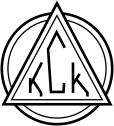 